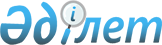 "Концессиялық жобаларды жоспарлаудың және іске асырудың кейбір мәселелері туралы" Қазақстан Республикасы Ұлттық экономика министрінің 2014 жылғы 22 желтоқсандағы № 157 бұйрығына өзгерістер енгізу туралыҚазақстан Республикасы Ұлттық экономика министрінің м.а. 2022 жылғы 20 сәуірдегі № 37 бұйрығы. Қазақстан Республикасының Әділет министрлігінде 2022 жылғы 20 сәуірде № 27682 болып тіркелді.
      БҰЙЫРАМЫН:
      1. "Концессиялық жобаларды жоспарлаудың және іске асырудың кейбір мәселелері туралы" Қазақстан Республикасы Ұлттық экономика министрінің 2014 жылғы 22 желтоқсандағы № 157 бұйрығына (Қазақстан Республикасының нормативтік құқықтық актілерін мемлекеттік тіркеу тізілімінде № 10122 болып тіркелген) мынадай өзгерістер енгізілсін:
      кіріспе мынадай редакцияда жазылсын:
      "Қазақстан Республикасы Бюджет кодексінің 155-2 және 230-баптарына және "Концессиялар туралы" Қазақстан Республикасы Заңының 9 және 20–баптарына БҰЙЫРАМЫН:";
      1 тармақта:
      2) тармақша мынадай редакцияда жазылсын:
      "2) осы бұйрыққа 2-қосымшаға сәйкес концессионерді таңдау жөніндегі конкурсты (аукционды) өткізу қағидалары бекітілсін;";
      4) тармақша мынадай редакцияда жазылсын:
      "4) осы бұйрыққа 4-қосымшаға сәйкес мемлекет кепілгерліктерін беру немесе көлемін ұлғайту үшін мемлекеттік-жекешелік әріптестік жобаларын, оның ішінде концессиялық жобаларды іріктеу қағидалары бекітілсін;";
      6) тармақша мынадай редакцияда жазылсын:
      "6) осы бұйрыққа 6-қосымшаға сәйкес конкурстық (аукциондық) құжаттаманы, оның ішінде оған өзгерістер мен толықтырулар енгізу кезінде концессионерді таңдау жөніндегі конкурсты (аукционды) өткізу кезінде конкурсқа қатысушылар ұсынған концессиялық өтінімдерді сараптауға қойылатын талаптар;";
      Көрсетілген бұйрықпен бекітілген концессиялық жобаларды ұсыну, қарау және іріктеу қағидалары осы бұйрыққа 1-қосымшаға сәйкес редакцияда жазылсын;
      Көрсетілген бұйрықпен бекітілген концессионерді таңдау жөніндегі конкурсты өткізу қағидалары осы бұйрыққа 2-қосымшаға сәйкес редакцияда жазылсын;
      Концессия шарттарына мониторинг жүргізу, концессиялық жобаларға мониторинг жүргізу және олардың іске асырылуын бағалау қағидаларында:
      1 тармақ мынадай редакцияда жазылсын:
      "1. Осы концессия шарттарына мониторинг жүргізу, концессиялық жобалардың іске асырылуына мониторинг және бағалау жүргізу қағидалары (бұдан әрі – қағидалар) "Концессиялар туралы" Қазақстан Республикасы Заңының (бұдан әрі – Заң) 9-бабының 7-8) тармақшасына сәйкес әзірленді және концессия шарттарына мониторинг жүргізу, концессиялық жобалардың іске асырылуына мониторинг және бағалау тәртібін айқындайды.";
      17 тармақтың екінші бөлігі мынадай редакцияда жазылсын:
      "Концессиялық жобалардың іске асырылуын бағалауды жүргізу үшін мониторинг жөніндегі ақпаратқа қосымша мыналар қоса беріледі:
      шартты/мемлекеттік-жекешелік әріптестіктің/концессияның қосымша келісімін тіркеу туралы куәліктің көшірмесімен концессия шартының және оған қосымша келісімнің (бар болса) көшірмесі;
      бекітілген конкурстық (аукциондық) құжаттаманың қаржы-экономикалық моделі қоса берілген, оларға экономикалық қорытындылардың көшірмелері қоса берілген көшірмесі.";
      Көрсетілген бұйрықпен бекітілген мемлекет кепілгерліктерін беру немесе көлемін ұлғайту үшін концессиялық жобаларды іріктеу қағидаларында:
      1 тармақ келесі редакцияда жазылсын;
      "Мемлекет кепілгерліктерін беру немесе көлемін ұлғайту үшін мемлекеттік-жекешелік әріптестік жобаларын, оның ішінде концессиялық жобаларды іріктеу қағидалары"
      "1. Осы мемлекет кепілгерліктерін беру немесе көлемін ұлғайту үшін мемлекеттік-жекешелік әріптестік жобаларын, оның ішінде концессиялық жобаларды іріктеу қағидалары (бұдан әрі – қағидалар) Қазақстан Республикасы Бюджет кодексінің 230-бабына сәйкес әзірленді және концессиялық жобалар бойынша мемлекет кепілгерлігін беру және мемлекет кепілгерліктерінің көлемін ұлғайту рәсімдерінен өту тәртібін айқындайды.";
      8-тармақтың 2) тармақшасы мынадай редакцияда жазылсын:
      "2) Қазақстан Республикасы Үкіметінің шешімімен белгіленген жағдайларды қоспағанда, Қазақстан Республикасы Бюджет Кодексінің 229-бабының 2) тармақшасына сәйкес бюджетті атқару жөніндегі орталық уәкілетті орган Қазақстан Республикасы Қаржы министрінің 2014 жылғы 4 желтоқсандағы № 540 бұйрығымен бекітілген Бюджеттің атқарылуы және оған кассалық қызмет көрсету Ережесіне сәйкес (Қазақстан Республикасының Әділет министрлігінде 2014 жылы 5 желтоқсанда № 9934 тіркелді) Қазақстан Республикасының Ұлттық Банкімен келісу бойынша белгілейтін, мемлекет кепілгерлігімен тартылатын қарыздың қайтарымдылығын қамтамасыз ету талаптарын қанағаттандыратын сақтандыру шарты болуға тиіс;";
      Концессиялық жобаның техникалық-экономикалық негіздемесін әзірлеуге немесе түзетуге, сондай-ақ қажетті сараптамалар жүргізуге қойылатын талаптарда:
      20-тармақтың 3) тармақшасы мынадай редакцияда жазылсын:
      "3) "Қазақстанның Даму Банкі туралы" Қазақстан Республикасы Заңының 4-бабына сәйкес Мемлекеттік кепілдік берілген жағдайда, банктік сараптама";";
      Көрсетілген бұйрықпен бекітілген конкурстық құжаттаманы, оның ішінде оған өзгерістер мен толықтырулар енгізу кезінде, концессионерді таңдау жөніндегі конкурсты өткізу кезінде конкурсқа қатысушылар ұсынған концессиялық өтінімдерді сараптауға қойылатын талаптар осы бұйрыққа 3-қосымшаға сәйкес редакцияда жазылсын;
      Көрсетілген бұйрықпен бекітілген концессиялық жобаларды ерекше маңызы бар концессиялық жобалар санатына жатқызу критерийлері осы бұйрыққа 4-қосымшаға сәйкес редакцияда жазылсын.
      2. Қазақстан Республикасы Ұлттық экономика министрлігінің инвестициялық саясат департаменті заңнамада белгіленген тәртіппен:
      1) осы бұйрықтың Қазақстан Республикасы Әділет министрлігінде мемлекеттік тіркелуін;
      2) осы бұйрықты Қазақстан Республикасы Ұлттық экономика министрлігінің интернет-ресурсында орналастыруды;
      3) Осы бұйрық Қазақстан Республикасы Әділет министрлігінде мемлекеттік тіркелгеннен кейін он жұмыс күні ішінде осы тармақтың 1) және 2) тармақшаларында көзделген іс-шаралардың орындалуы туралы мәліметтерді Қазақстан Республикасы Ұлттық экономика министрлігінің Заң департаментіне ұсынуды қамтамасыз етсін.
      3. Осы бұйрықтың орындалуын бақылау жетекшілік ететін Қазақстан Республикасының Ұлттық экономика вице-министріне жүктелсін.
      4. Осы бұйрық алғашқы ресми жарияланған күнінен кейін күнтізбелік он күн өткен соң қолданысқа енгізіледі. Концессиялық жобаларды ұсыну, қарау және іріктеу қағидалары 1 тарау. Жалпы ережелер
      1. Осы концессиялық жобаларды ұсыну, қарау және іріктеу қағидалары (бұдан әрі – Қағидалар) "Концессиялар туралы" Қазақстан Республикасы Заңының (бұдан әрі – Заң) 9-бабының 7-6) тармақшасына және "Табиғи монополиялар туралы" Қазақстан Республикасы Заңының 8-бабының 24) тармақшасына сәйкес әзірленді.
      2. Қағидалар концессиялық жобаларды ұсынуды, қарауды және іріктеуді ұйымдастыру тәртібін айқындайды.
      3. Осы Қағидаларда мынадай ұғымдар пайдаланылады:
      1) алдын ала есеп айырысулар – жол берулерді көрсете отырып, концессиялық жобаның операциялық, инвестициялық және қаржылық қызметінің кіріс және шығыс бөлігі бойынша есеп айырысулар. Алдын-ала есептеулер ашылмалы формулалары бар Microsoft Office Excel форматында жасалады және қағаз және электронды түрде ұсынылады;
      2) Жергілікті жоба – коммуналдық меншікке жататын объектілер (бұрыннан бар немесе салынуы болжанатын) бойынша іске асырылатын концессиялық жоба және/немесе бір облыстың, республикалық маңызы бар қаланың, астананың субъектілері концессиялық жобаны іске асырудан экономикалық пайда алушылар болып табылады және Заңның 13-бабына сәйкес;
      3) республикалық жоба – республикалық меншікке жататын объектілер (бұрыннан бар немесе салынуы болжанатын) бойынша іске асырылатын концессиялық жоба және/немесе екі және одан да көп облыстардың, республикалық маңызы бар қалалардың, астананың субъектілері концессиялық жобаны іске асырудан экономикалық пайда алушылар болып табылады және Заңның 12-бабына сәйкес жүзеге асырылады.
      4. Конкурсты (аукционды) ұйымдастырушы конкурстық (аукциондық) құжаттаманы, концессия шартының жобасын әзірлеу, тиісті конкурстық (аукциондық) өтінімде қамтылған ұсынылған концессиялық өтінімдерді тәуелсіз бағалау үшін, сондай-ақ Заңның 20-бабының 1-тармағына сәйкес әлеуетті концессионерлермен келіссөздерге қатысу үшін концессиялық жобаларды консультациялық сүйемелдеу бойынша заңды тұлғаларды тартады.
      Мемлекеттік жоспарлау жөніндегі орталық не жергілікті уәкілетті орган концессиялық жобаларды консультациялық сүйемелдеу жөніндегі қызметтер көрсетуге арналған қорытындыны тиісті бюджет комиссиясының қарауына енгізеді.
      Бюджет комиссиялары мақұлдаған әрбір концессиялық жобаны консультациялық сүйемелдеу жөніндегі көрсетілетін қызметтерді қаржыландыру көлемі бойынша мемлекеттік жоспарлау жөніндегі уәкілетті орган концессиялық жобаларды консультациялық сүйемелдеу жөніндегі көрсетілетін қызметтердің тізбесін қалыптастырады, ол мемлекеттік жоспарлау жөніндегі уәкілетті органның тиісті бөлінетін бюджеттік бағдарламасының қаражаты есебінен жүзеге асырылады.
      5. Концессияға беруге ұсынылатын объектілердің тізбесін (бұдан әрі – Тізбе) Заңның 16-бабына сәйкес мемлекеттік жоспарлау жөніндегі уәкілетті орган қалыптастырады.
      6. Мемлекеттік жоспарлау жөніндегі жергілікті уәкілетті органдар заңның 13-бабының 3-2) тармақшасында белгіленген жағдайларда, ай сайын есепті кезеңнен кейінгі айдың 20-күніне дейін мемлекеттік жоспарлау жөніндегі орталық уәкілетті органды осы Қағидаларға қосымшаға сәйкес нысан бойынша оң қорытындылар алған жергілікті концессиялық жобаларды жоспарлау туралы ақпарат туралы хабардар етеді. 2 тарау. Концессиялық жобаларды ұсыну, қарау және іріктеу тәртібі
      7. Концессиялық жобаларды ұсыну, қарау және іріктеу процесі мынадай өзара байланысты кезеңдерден тұрады:
      1) конкурстық (аукциондық) құжаттаманы әзірлеуші мемлекеттік органның бірінші басшысының не мемлекеттік органның конкурстық (аукциондық) құжаттаманы әзірлеуге жауапты құрылымдық бөлімшесінің оны алмастыратын адамның айқындауы мен бекітуі.
      Мемлекеттік орган жобаны басқару сапасын қамтамасыз ету үшін ведомстволық бағынысты ұйымдарды, тәуелсіз сарапшыларды, жобалау, инжинирингтік, консалтингтік және басқа да компанияларды, сондай-ақ мүдделі мемлекеттік органдарды, Қазақстан Республикасының Ұлттық кәсіпкерлер палатасын, кәсіпкерлік субъектілерін тарту арқылы Ведомствоаралық жобалау тобын құрады.
      Ведомствоаралық жобалау тобы қызметінің мақсаты қандай да бір салада/аяда/өңірде концессиялық жобаны іске асыру қажеттілігі дәлелденген конкурстық (аукциондық) құжаттаманы әзірлеу болып табылады.
      Ведомствоаралық жобалау тобы мынадай функцияларды жүзеге асырады:
      концессиялық жобаны іске асыру бойынша келіп түскен ұсыныстар мен бастамаларды зерделейді, олардың басымдылығын іріктейді, бағалайды, айқындайды, келісімшарт, конкурс түрін, жер учаскелерін бөлуге, инженерлік желілерге қосылуға байланысты мәселелерді және концессиялық жобаның өзге де түйінді параметрлерін айқындайды;
      хаттамаға қол қою арқылы концессиялық жобаны іске асырудың орындылығы не орындылығының жоқтығы туралы ұсынымдар қабылдайды;
      жоспарланып отырған концессиялық жоба бойынша маркетингтік және өзге де қажетті зерттеулер жүргізеді;
      барлық қажетті есептерді, оның ішінде концессиялық жобаның алдын ала есептеулерін әзірлеуді жүргізеді;
      жобаны іске асыру тетіктері бойынша ұсыныстар мен бастамаларды зерделейді;
      конкурстық (аукциондық) құжаттамаға енгізу үшін ұсыныстар қалыптастырады;
      концессиялық жобаны жоспарлау кезеңінен бастап концессия шартын жасасу кезеңіне дейін концессиялық жобаны дайындауға тартылған тұлғалардың есептерін тыңдайды;
      Келісуші уәкілетті органдар мен ұйымдардан ескертулер алуына қарай концессиялық жобаның конкурстық (аукциондық) құжаттамасын келісу және сараптау процесі барысында пысықтауды жүзеге асырады. Бұл ретте сараптама немесе келісу қорытындылары бойынша қорытындыларда болған кезде ведомствоаралық жобалау тобы үшін жобаларды басқару жөніндегі ұсынымдар көрсетіледі;
      концессиялық жобаның конкурстық (аукциондық) құжаттамасын қарау, келісу, сараптамадан өткізу және бекіту мерзімдері мен рәсімдерінің сақталуын қадағалайды.
      2) әзірлеуші мемлекеттік орган мемлекеттік жоспарлау жөніндегі орталық немесе жергілікті уәкілетті органға концессиялық жобалардың конкурстық (аукциондық) құжаттамасын әзірлеу немесе түзету, сондай-ақ қажетті сараптамалар жүргізу мәселесін одан әрі тиісті бюджет комиссиясының қарауына шығару үшін концессиялық жобаны іске асырудың орындылығы туралы Мемлекеттік инвестициялық жобаның инвестициялық ұсынысына экономикалық қорытындыны қоса бере отырып, өтінім енгізеді;
      3) республикалық жобалар бойынша конкурстық (аукциондық) құжаттаманы әзірлеуші мемлекеттік органның өтінімі негізінде мемлекеттік жоспарлау жөніндегі орталық уәкілетті орган концессиялық жобалардың конкурстық (аукциондық) құжаттамаларын, оның ішінде техникалық – экономикалық негіздемелерді (бұдан әрі - ТЭН) әзірлеуге немесе түзетуге, сондай – ақ қажетті сараптамалар жүргізуге не жобалар бойынша қорытынды қалыптастырады әзірленген жобалау-сметалық құжаттамасы (бұдан әрі – ЖСҚ). Сондай-ақ техникалық жағынан күрделі емес болып табылатын, үлгілік жобалар, үлгілік жобалық шешімдер және қайта қолданылатын жобалар негізінде іске асырылатын, қолда бар ЖСҚ-ны концессия объектісінің нақты алаңына байланыстыра отырып, республикалық бюджет комиссиясының қарауына шығарады;
      мемлекеттік органның өтінімі негізінде – жергілікті жобалар бойынша конкурстық (аукциондық) құжаттаманы әзірлеуші мемлекеттік жоспарлау жөніндегі жергілікті уәкілетті орган концессиялық жобалардың конкурстық (аукциондық) құжаттамаларын, оның ішінде ТЭН-ді әзірлеуге немесе түзетуге, сондай-ақ қажетті сараптамалар жүргізуге не әзірленген ЖСҚ бар, сондай-ақ техникалық жағынан күрделі емес болып табылатын, үлгілік жобалардың негізінде іске асырылатын жобалар бойынша қорытынды қалыптастырады. концессия объектісінің нақты алаңына қолда бар ЖСҚ байланыстыра отырып, үлгілік жобалық шешімдер мен қайта қолданылатын жобаларды әзірлеу, және тиісті бюджет комиссиясының қарауына шығарады;
      4) конкурстық (аукциондық) құжаттаманы әзірлеу, түзету, қажетті сараптамалар жүргізу және бекіту:
      концессионерді таңдау жөніндегі конкурс Екі кезеңдік рәсімдерді пайдаланбай өткізілген жағдайларда:
      конкурсты ұйымдастырушының конкурстық (аукциондық) құжаттаманы, оның ішінде концессиялық жобаның ТЭН-ін әзірлеуі.
      Әзірленген ЖСҚ бар, сондай-ақ техникалық жағынан күрделі емес болып табылатын, үлгілік жобалар, үлгілік жобалық шешімдер және қайта қолданылатын жобалар негізінде іске асырылатын жобалар бойынша техникалық-экономикалық негіздеме әзірлеу талап етілмейді.
      Конкурстық (аукциондық) құжаттаманы әзірлеу немесе түзету қолда бар ЖСҚ-ны концессия объектісінің нақты алаңына байланыстыра отырып жүзеге асырылады.
      Қолда бар ЖСҚ-ны концессия объектісінің нақты алаңына байланыстыру Қазақстан Республикасының сәулет, қала құрылысы және құрылыс қызметі туралы Заңнамасына сәйкестігін ескере отырып, концессиялық жобалардың конкурстық құжаттамасын әзірлеуге немесе түзетуге, сондай-ақ қажетті сараптамалар жүргізуге бөлінген қаражат шеңберінде жүзеге асырылады;
      республикалық меншікке жататын объектілерге қатысты, сондай-ақ концессиялық жоба табиғи монополиялар салаларына тиесілі болған жағдайда, бюджетті атқару жөніндегі орталық уәкілетті органның келісілуін растайтын құжаттарды қоса бере отырып, Қазақстан Республикасының қолданыстағы заңнамасына сәйкес алдын ала қажетті сараптамалардан өткен концессиялық жобаның конкурстық (аукциондық) құжаттамасын, ТЭН-ін ұсыну басшылықты жүзеге асыратын органның
      мемлекеттік жоспарлау жөніндегі орталық уәкілетті органға не Заңның 13-бабының 3-2) тармақшасында белгіленген жағдайда мемлекеттік жоспарлау жөніндегі жергілікті уәкілетті органға тиісті сараптамалар мен келісулер жүргізуге;
      мемлекеттік жоспарлау жөніндегі орталық және жергілікті уәкілетті органдар осы жобаны бюджеттен қоса қаржыландыру мүмкіндігі туралы ұсынымдарды қамтитын конкурстық (аукциондық) құжаттама сараптамасының оң қорытындысы негізінде концессиялық жобалар бойынша қорытындылар қалыптастырады және тиісті бюджет комиссияларының қарауына енгізеді;
      конкурстық (аукциондық) құжаттаманы конкурсты ұйымдастырушының бірінші басшысының не тиісті бюджет комиссияларының шешімі негізінде оны алмастыратын адамның бекітуі;
      екі кезеңдік рәсімдерді пайдалана отырып, концессионерді таңдау жөніндегі конкурс өткізілген жағдайларда:
      конкурсты ұйымдастырушының техникалық тапсырманы қалыптастыруы, конкурсты ұйымдастырушының конкурстық (аукциондық) құжаттаманы әзірлеуі және бекітуі;
      республикалық меншікке жататын объектілерге қатысты, сондай-ақ концессиялық жоба табиғи монополиялар салаларына тиесілі болған жағдайда, бюджетті атқару жөніндегі орталық уәкілетті органның, табиғи монополиялар салаларында басшылықты жүзеге асыратын уәкілетті мемлекеттік органның келісілуін растайтын құжаттарды қоса бере отырып, конкурстық (аукциондық) құжаттаманы мемлекеттік жоспарлау жөніндегі орталық уәкілетті органға не жергілікті уәкілетті органға ұсыну мемлекеттік жоспарлау жөніндегі уәкілетті органға, тиісті сараптама және келісу жүргізуге Заңның 13-бабының 3-2) тармақшасында белгіленген;
      мемлекеттік жоспарлау жөніндегі орталық және жергілікті уәкілетті органдар осы жобаны бюджеттен қоса қаржыландыру мүмкіндігі туралы ұсынымдарды қамтитын конкурстық (аукциондық) құжаттама сараптамасының оң қорытындысы негізінде концессиялық жобалар бойынша қорытындылар қалыптастырады және тиісті бюджет комиссияларының қарауына енгізеді;
      конкурстық (аукциондық) құжаттаманы конкурсты ұйымдастырушының бірінші басшысының не тиісті бюджет комиссияларының шешімі негізінде оны алмастыратын адамның бекітуі;
      5) бюджет комиссияларының тиісті шешімдерін шығару;
      6) егер объектілер республикалық меншікке жататын болса, мемлекеттік жоспарлау жөніндегі орталық уәкілетті орган немесе Заңның 1-бабының 24) тармақшасына сәйкес объектілер коммуналдық меншікке жататын болса, облыстардың, республикалық маңызы бар қалалардың және астананың мәслихаттары заңның 16-бабының 1-тармағына сәйкес тізбені қалыптастырады.
      Мемлекеттік жоспарлау жөніндегі жергілікті уәкілетті органдар мемлекеттік жоспарлау жөніндегі орталық уәкілетті органды бюджет комиссияларының тиісті шешімдері шығарылған күннен бастап 30 (отыз) жұмыс күні ішінде осы тармақтың 5) тармақшасында көрсетілген рәсімнің өткені туралы хабардар етеді.
      8. Концессиялық жобаны іске асыру туралы шешім мемлекеттік жоспарлау жүйесінің құжаттары, Қазақстан Республикасы Президентінің, Қазақстан Республикасы Үкіметінің тапсырмалары не актілері негізінде, сондай-ақ концессиялық жобаның басымдығы мен жеделдігі ескеріле отырып қабылданады.
      Концессиялық жобаның басымдығын, жеделдігін айқындау кезінде уәкілетті тұлға:
      ведомствоаралық жобалау тобының ұсынымдарын назарға алады;
      кәсіпкерлік субъектілерінің келіп түскен бастамаларын мемлекеттік жоспарлау жүйесінің құжаттарына, Қазақстан Республикасы Президентінің, Қазақстан Республикасы Үкіметінің тапсырмаларына не актілеріне сәйкестігі тұрғысынан талдайды (осы бастамалар келіп түскен жағдайда);
      инвестициялық әлеуетті, республиканың және өңірлердің даму ерекшелігі мен проблемаларын ескере отырып, іске асыру жоспарланатын концессиялық жобалардың салалық басымдығын айқындайды;
      концессиялық жобалардың басымдығын пайдаланады.
      Концессиялық жобаларға басымдық беру шеңберінде концессиялық жобаны іске асырудың орындылық дәрежесі қаралады. Бірінші кезекте халықтың базалық қажеттіліктерін қамтамасыз ететін жобаларды іске асыру қарастырылады.
      Егер басым концессиялық жобалар бірнешеу болған жағдайда, мұндай жобаларды іске асырудың шұғылдық дәрежесі айқындалады.
      Бұл кезеңде концессиялық жобаның алдын ала экономикалық және әлеуметтік тиімділігі айқындалады.
      Концессиялық жобалар халыққа ұзақ мерзімді кезеңге құндылықтар жасауға, концессионердің инвестициялар тартуына, сондай-ақ концессионердің концессиялық жобаның ерекшеліктеріне қарай кемінде 5 (бес) жыл мерзімге концессия объектісін пайдалануға бағдарланады.
      9. Конкурстық (аукциондық) құжаттама құрамында әзірленетін концессиялық жобаның сипаттамасын қамтитын ақпараттық парақ мынадай құрылымға сәйкес келеді:
      1) жобаның паспорты;
      2) кіріспе;
      3) институционалдық бөлім;
      4) маркетинг бөлімі;
      5) қаржылық бөлім;
      6) әлеуметтік-экономикалық бөлім;
      7) техникалық-технологиялық бөлім;
      8) тәуекелдерді бөлу;
      9) жоба бойынша қорытындылар;
      10) қосымшалар.
      10. Паспортта жоба туралы жалпы ақпарат кесте түрінде көрсетіледі:
      1) концессиялық жобаның атауы;
      2) әзірлеуші мемлекеттік органның атауы;
      3) концессиялық жобаның мақсаты;
      4) концессия шарты бойынша құру (реконструкциялау) және пайдалану болжанатын әлеуметтік инфрақұрылым және тіршілікті қамтамасыз ету объектісінің атауы;
      5) ерекше маңызы бар концессиялық жобалардың тізбесіне концессиялық жобаны енгізу бойынша негіздеме;
      6) концессия объектісін құру (реконструкциялау) кезеңі (мерзімі), пайдалану кезеңі (мерзімі);
      7) концессиялық жобаның болжамды түпкілікті нәтижесі (тауарлардың, жұмыстардың, көрсетілетін қызметтердің түрі мен көлемі);
      8) концессионер пайдасының болжамды таза келтірілген құны және концессионер кірістілігінің ішкі нормасы;
      9) Заңның 7-бабына сәйкес концессионердің шығындарын өтеу және кірістерін алу көздері болып табылады;
      10) мемлекеттік қолдаудың болжамды шаралары;
      11) концессионерді таңдау жөніндегі конкурсты өткізу тәсілі (екі кезеңдік рәсімдерді пайдалана отырып немесе екі кезеңдік рәсімдерді пайдаланбай);
      12) Заңның 21-1-бабына сәйкес концессия шартының түрі.
      11. "Кіріспе" бөлімінде мыналар көрсетіледі:
      1) концессиялық жобаны іске асыру арқылы шешу жоспарланып отырған саладағы (өңірдегі) проблемалардың сипаттамасы;
      2) концессиялық жобаның елдің стратегиялық және бағдарламалық құжаттарына сәйкестігі туралы ақпарат;
      3) шеңберінде концессиялық жобаны іске асыру жоспарланып отырған экономика саласы (Саласы), өңір және елді мекен;
      4) концессия шарты бойынша құру (реконструкциялау)және пайдалану болжанатын әлеуметтік инфрақұрылым және тіршілікті қамтамасыз ету объектісінің атауы, сондай-ақ оның құқықтық мәртебесі (меншік, баланс ұстаушы, шектеулер мен ауыртпалықтар);
      5) концессиялық жоба шеңберінде концессионер қызметінің болжамды түрлері;
      6) концессияға беру жоспарланбаған қызмет түрлері туралы ақпарат;
      7) концессияға берілетін қолданыстағы объектіге қатысты ауыртпалықтар мен шектеулер туралы ақпарат (кепіл, тыйым салу, бөтеннің жылжымайтын мүлкін шектеулі нысаналы пайдалану құқығы (сервитут);
      8) әлеуетті концессионерлер тарапынан концессиялық жобаны іске асыруға мүдделіліктің болуы туралы ақпарат;
      9) тараптардың концессия объектісін бір-біріне беруінің жоспарланып отырған алгоритмі, сондай-ақ концессия объектісінің құрамына кірмейтін өзге де мүлікті беруге негіз болған құқықты көрсете отырып, осы мүлікті берудің тәртібі мен шарттары;
      10) экономиканың осы саласында (аясында) ұқсас концессиялық жобаларды іске асырудың халықаралық және / немесе қазақстандық оң тәжірибесі;
      11) концессионерді таңдау жөніндегі конкурсты өткізу тәсілін таңдау негіздемесі (екі кезеңдік рәсімдерді пайдалана отырып немесе екі кезеңдік рәсімдерді пайдаланбай);
      12) Заңның 21-1-бабына сәйкес концессия шартының түрін таңдауды негіздеу;
      13) егер концессияның жаңа объектісін салу жоспарланған жағдайларда концессиялық жобаның табиғи монополиялар салаларына тиесілігі туралы ақпарат және жұмыс істеп тұрған табиғи монополиялар субъектісі туралы ақпарат, егер жұмыс істеп тұрған объектілерді жаңғырту немесе реконструкциялау жоспарланған жағдайда, оның ішінде негізгі құралдарды қайта бағалау туралы ақпаратты қоса алғанда, табиғи монополиялар субъектісінің концессияға берілетін мүліктік кешені туралы ақпарат; соңғы күнтізбелік үш жылда іске асырылған инвестициялық бағдарламаларға, табиғи монополиялар субъектісі қызметінің техникалық сараптамасына, объектілердің техникалық жай-күйін куәландыру және басқа да мәліметтер;
      14) концессионердің концессия объектісіне құқықтары туралы, оның ішінде концессия шарты тоқтатылған жағдайда құрылысы аяқталмаған концессия объектісіне құқықтары және (немесе) белгілі бір қызмет түрін жүзеге асыруға құқықтары туралы жоспарланатын талаптар, концессия шартының талаптарын орындау кезінде туындаған зияткерлік шығармашылық қызмет нәтижелеріне мүліктік құқықтар туралы талаптар;
      15) объектіні реконструкциялау кезінде оның ретроспективасы (объектіні пайдалануға берген күні, реконструкциялау жөнінде жүргізілген жұмыстар және осы объектімен байланысты басқа да мәліметтер) қоса беріледі.
      12. Институционалдық бөлім тараптардың өзара іс-қимыл тетіктері, концессиялық жобаның әрбір тарапының, оның ішінде үшінші тұлғалардың, атап айтқанда мемлекеттік кәсіпорындар мен квазимемлекеттік сектор субъектілерінің (тараптардың өзара іс-қимыл схемасын қоса бере отырып) инвестициялық және инвестициядан кейінгі кезеңдегі жауапкершілігі туралы ақпаратты қамтиды.
      13. Маркетингтік бөлім маркетингтік зерттеулердің нәтижелерін, оның ішінде концессиялық жобаны іске асыру нәтижесінде пайда болатын өнімге (тауарларға/көрсетілетін қызметтерге) сұраныстың және өндірістің тұтынылатын факторларын ұсынудың қазіргі және болжамды (концессиялық жобаны іске асыру кезеңіне) конъюнктурасын талдауды қамтиды.
      Егер Заңның 14-бабына сәйкес өнімнің негізгі тұтынушысы мемлекет болып табылатын жағдайда, онда тұтынудың жоспарланған көлемі бойынша растайтын құжаттар мен тиісті есептерді ұсыну қажет.
      Бөлім мыналарды қамтиды:
      1) сұраныстың сандық параметрлерін, оның үрдістерін талдау және негіздеу немесе концессиялық жоба шеңберінде өндіруге жоспарланған өнімге (тауарларға/көрсетілетін қызметтерге) қажеттілікті бағалау;
      2) тұтынушылар санаттары бойынша саладағы (өңірдегі) ағымдағы жағдайды ескере отырып жүргізілетін өнімнің (тауарлардың/көрсетілетін қызметтердің) көлемдерін, түрлерін және бағаларын талдауды, оның ішінде бәсекелестікті талдауды (ағымдағы бәсекелестер, жаңа бәсекелестердің, алмастырушы тауарлардың пайда болу ықтималдығы);;
      3) өнім (көрсетілетін қызмет) бірлігі үшін белгілі бір қолайлы (әлеуметтік-әділ) бағаны талдау және негіздеу, оның ішінде әлеуетті тұтынушылардың концессиялық жоба шеңберінде өнім (тауар/көрсетілетін қызмет) бірлігін сатып алуға (өнім бірлігі үшін ақы төлеуге) дайындығы мен мүмкіндігін талдау;
      4) тұтынушылардың санаттары бойынша концессиялық жобаны іске асыру нәтижесінде өндірілетін өнімнің (тауарлардың/көрсетілетін қызметтердің) көлемдерін, түрлерін және бағаларын талдауды қамтиды;
      5) концессиялық жобаны іске асыру үшін қажетті шикізат, материалдар, жабдықтар нарықтарын талдау, оның ішінде өндірушілер мен жеткізушілер, бағалар, өнім берудің сапасы мен шарттары бойынша салыстырмалы талдау;
      6) инвестициялық кезеңде де, инвестициядан кейінгі кезеңде де жобаның тиісті біліктілігі бар мамандармен қамтамасыз етілуін талдау, сондай-ақ қажет болған жағдайда шетелдік мамандарды тартуды негіздеу;
      7) SWOT-талдау (Strengths (күшті жақтары), Weaknesses (әлсіз жақтары), Opportunities (мүмкіндіктері), Threats (қауіптері) – концессиялық жобаны іске асыру шеңберінде болжанатын тауарлардың, жұмыстардың, көрсетілетін қызметтердің әлеуетті күшті және әлсіз жақтарын, мүмкіндіктері мен қатерлерін айқындау және бағалау).
      Әрбір кіші бөлімде пайдаланылатын ақпарат көздері және жүргізілген маркетингтік зерттеу бойынша есепті қоса бере отырып, маркетингтік зерттеулер жүргізу әдістемесі көрсетіледі.
      14. Қаржылық бөлімде көрсетіледі:
      1) концессиялық жобаны іске асырудың барлық кезеңі ішінде жыл сайын ұсынылатын концессиялық міндеттемелердің белгіленген лимиті шеңберінде концессиялық жобаны іске асыру мүмкіндігі туралы ақпарат;
      2) есептеулермен расталған концессия объектісін салудың болжамды құны;
      3) концессиялық жоба шеңберінде салуға жоспарланатын инвестициялар көлемі;
      4) есеп айырысулардың негіздемелерін және Тарифтердің (бағалардың, алымдар ставкаларының) елдегі, өңірдегі әлеуметтік-экономикалық жағдайға әсері туралы мәліметтерді қоса бере отырып, көрсетілетін қызметтерге (Тауарларға, жұмыстарға), оның ішінде табиғи монополиялар саласына жататын тарифтерді (бағаларды, алымдар ставкаларын) алдын ала есептеу;
      5) Егер жұмыс істеп тұрған объектілерді жаңғырту немесе реконструкциялау жоспарланса, соңғы үш жылдағы қолданыстағы табиғи монополиялар субъектісі туралы ақпарат;:
      реттеліп көрсетілетін қызметтердің (тауарлардың, жұмыстардың)жоспарлы және нақты көлемі туралы ақпарат;
      қолданыстағы тарифтер мен тарифтік сметалар, қызметтер (тауарлар, жұмыстар)түрлерінің бөлінісі туралы ақпарат;
      мұндай қызметтер болған жағдайда, реттеліп көрсетілмейтін қызметтердің (тауарлардың, жұмыстардың) түрлері мен көлемдері туралы ақпарат;
      бухгалтерлік баланс, пайда мен шығындар туралы есеп, ақша қаражатының қозғалысы туралы есеп;
      тарифте ескерілетін амортизацияның қолданылатын әдістері туралы ақпарат;
      инвестициялық бағдарламаны (жобаны)қаржыландырудың нақты шарттары мен мөлшері туралы ақпарат;
      бұрын іске асырылған инвестициялық бағдарламаларды орындаудың нақты көрсеткіштерін инвестициялық бағдарламаларда бекітілген көрсеткіштермен салыстыру туралы ақпарат;
      бекітілген Инвестициялық бағдарламалардағы көрсеткіштерден қол жеткізілген нақты көрсеткіштердің ауытқу себептерін түсіндіру;
      Субъектінің реттеліп көрсетілетін қызметтерін (тауарларын, жұмыстарын) тұтынушылардың дебиторлық берешегінің деңгейін төмендету және осындай болған жағдайда кредиторлық берешекті төлеу жөніндегі кешенді іс-шаралар;
      нормативтік ысыраптар болған жағдайда оларды төмендету және (немесе) нормативтен тыс ысыраптарды жою жөніндегі іс-шаралар жоспары;
      6) Тарифтердің күрт өсуіне жол бермеу мақсатында мемлекеттік қолдау көрсету қажеттілігі мен мүмкіндігін және инвестициялық, пайдалану шығындарын өтеу көздерін және басқарғаны үшін сыйақыны талдау нәтижелері;
      7) Заңның 14-бабына сәйкес мемлекеттік қолдау көрсетудің болжамды түрлері, көлемдері, мерзімдері және шарттары;
      8) алдын ала есеп айырысу түріндегі негіздемемен жылдар бойынша бөлінген мемлекеттік концессиялық міндеттемелердің болжамды жиынтық құны;
      9) Заңның 7-бабына сәйкес концессионердің шығындарын өтеу мен кірістерін алудың болжамды көздері болып табылады;
      10) Егер концессиялық жоба әлеуметтік маңызы бар санатқа жататын болса, концессия объектісінің қолжетімділігі үшін төлемақыны қолдану мүмкіндігі туралы ақпарат;
      11) концессиялық жобаның болжамды түпкілікті нәтижесі (тауарлардың, жұмыстардың, көрсетілетін қызметтердің түрі мен көлемі), сондай-ақ концессионер пайдасының болжамды таза келтірілген құны және кірістілігінің ішкі нормасы алдын ала есептеулер түрінде негізделген;
      12) жобаны іске асырудың басқа ықтимал схемаларымен (бюджеттік қаржыландыру, мемлекеттік қарыз және басқалар) салыстырғанда жобаны іске асырудың неғұрлым ұтымды схемасы ретінде концессия схемасы бойынша жобаны іске асырудың негіздемесі;
      13) концессияның тиімді мерзімін айқындау.
      Ақпараттық парақта қаржылық-экономикалық модельдер, графиктер, диаграммалар, суреттер, жергілікті жердің карталары қамтылған, ақпараттық парақта келтірілген ақпаратты растайтын және ашатын қосымшалар бар.
      Жобаның қаржы-экономикалық модельдері (бұдан әрі – ҚЭҮ) формулалар мен қабылданған жол берулерді көрсете отырып, жобаны іске асырудың қаралатын нұсқаларының (бюджеттік қаржыландыру, мемлекеттік қарыз және концессия) әрқайсысы бойынша жасалады. Концессия бойынша ҚЭҮ нұсқасы Қазақстан Республикасы Экономика және бюджеттік жоспарлау министрінің 2009 жылғы 23 ақпандағы № 24 бұйрығымен бекітілген (Қазақстан Республикасының нормативтік құқықтық актілерді мемлекеттік тіркеу тізілімінде № 5604 болып тіркелген) концессия объектісінің құнын, концессионерлер қызметін мемлекеттік қолдаудың жиынтық құнын және шығындарды өтеу көздерін айқындау әдістемесі негізінде жасалады.
      15. Әлеуметтік-экономикалық бөлім концессиялық жобаның әлеуметтік-экономикалық аспектілерін және жобаны іске асырудан түсетін пайданы көрсетеді.
      Бұл бөлім мыналарды қамтиды:
      1) жобаны, оның ішінде жобаны есепке алмағанда, саладағы (өңірдегі) және Қазақстан Республикасындағы қазіргі әлеуметтік-экономикалық ахуалды және оның даму перспективаларын талдауды:
      негізгі әлеуметтік көрсеткіштер(халықтың табыс деңгейі, жұмыссыздық, жұмыспен қамту, өлім-жітім, бала туу деңгейі);
      негізгі салалық (өңірлік) көрсеткіштер (өнімді (тауарды/көрсетілетін қызметті) өндіру көлемі, саланың (өңірдің) жалпы ішкі өнім құрылымындағы үлесі, салаға (өңірге) инвестициялар көлемі және олардың жоспарланатын кезеңдегі үрдістері);
      2) концессиялық жобаны іске асырған жағдайда саладағы (өңірдегі) және Қазақстан Республикасындағы әлеуметтік-экономикалық ахуалды дамыту перспективаларын талдауды, оның ішінде::
      негізгі әлеуметтік көрсеткіштер(халықтың табыс деңгейі, жұмыссыздық, жұмыспен қамту, өлім-жітім, бала туу деңгейі);
      негізгі салалық (өңірлік) көрсеткіштер (өнімді (тауарды/көрсетілетін қызметті) өндіру көлемі, саланың (өңірдің) жалпы ішкі өнім құрылымындағы үлесі, салаға (өңірге) инвестициялар көлемі және олардың жоспарланатын кезеңдегі үрдістері);
      3) нәтижелерді, салдарлар мен әсерлерді талдауды, өспелі пайдалар мен шығындарды, тұтынушының қосымша пайдасын, қайтарылмайтын шығасыларды, сыртқы әсерлерді, халықаралық әсерлерді, концессиялық жобаны іске асырудан жанама пайданы қамтитын концессиялық жоба бойынша пайдалар мен шығындарды талдау;
      4) ағымдағы бағаларда және өткен жылдың салыстырмалы бағаларында тікелей, жанама және жиынтық макроэкономикалық әсерді есептеу;
      5) таза қоғамдық пайданың, экономикалық таза келтірілген кірістің (Economic Net present value – ENPV), кірістіліктің экономикалық ішкі нормасының (Economic Internal Rate of Return – EIRR)көрсеткіштерін есептеу;
      6) концессиялық жобаны іске асырудың сабақтас салаларды (көршілес өңірлерді) дамытуға әсерін талдау;
      7) концессиялық жобаның Қазақстан Республикасының экспорттық әлеуетінің өсуіне және импортты алмастыруға әсерін талдау, инновацияларды дамыту.
      16. Техникалық-технологиялық бөлім мыналарды қамтиды:
      1) екі кезеңдік рәсімдерді пайдалана отырып, концессионерді таңдау жөніндегі конкурсты өткізу кезінде енгізуге жоспарланып отырған технологиялық инновациялар туралы мәліметтер;
      2) әзірленген жобалау-сметалық құжаттамалардың, үлгілік жобалардың, үлгілік жобалық шешімдердің және қайтадан қолданылатын жобалардың болуы туралы мәліметтер;
      3) концессиялық жобаны іске асыру нәтижесінде құрылатын объектінің жоспарланатын физикалық параметрлері мен техникалық сипаттамалары, оның ішінде концессиялық жобаның жоспарланатын өндірістік қуаты;
      4) шикізатты, материалдарды, жабдықтарды әлеуетті жеткізушілердің, өнімді (тауарды/көрсетілетін қызметті) тұтынушылардың көздері мен орналасқан жеріне және өңірдің географиялық ерекшеліктерін ескере отырып, көлік магистральдарына жақындығына қатысты жобаны іске асыру орнының негіздемесі;
      5) концессияға берілуі мүмкін объектіні салудың (реконструкциялаудың) және пайдаланудың жоспарланған мерзімдері;
      6) объектінің орналасқан жері, жер учаскесінің (учаскелерінің)сипаттамасы туралы мәліметтер, сондай-ақ жобаны іске асыру үшін қолданыстағы және/немесе қажетті инженерлік - көлік инфрақұрылымы (теміржол магистральдары, автомобиль жолдары, құбыржолдар, электр және жылу желілері, су құбырлары, газ құбырлары және басқа да инфрақұрылым) туралы ақпарат;
      7) тиісті саланың уәкілетті органы немесе жергілікті атқарушы орган жүзеге асыратын техникалық-экономикалық негіздемелерді әзірлеуді техникалық күрделі және (немесе) бірегей болып табылатын жобалар бойынша екі кезеңдік рәсімдерді пайдаланбай конкурсты таңдаған жағдайда концессиялық жобаның ТЭН-ін әзірлеудің болжамды құны туралы жалпы ақпаратты және концессиялық жобаның ТЭН-ін әзірлеудің көрсетілген құнын негіздейтін есептерді ұсынады.
      17. "Тәуекелдерді бөлу" бөлімінде жобаны іске асыру кезінде туындауы мүмкін тәуекелдер, концессионер мен концедент арасында тәуекелдерді бөлу, сондай-ақ тәуекелдерді басқару бойынша, оның ішінде Дайындық кезеңінде, концессия объектісін салу/реконструкциялау және оны пайдалану кезеңінде жоспарланатын іс-шаралар сипатталады.
      Бұл бөлім мыналарды қамтиды:
      1) коммерциялық тәуекелдерді бағалау;
      2) Әлеуметтік тәуекелдерді бағалау;
      3) экономикалық тәуекелдерді бағалау;
      4) Техникалық тәуекелдерді бағалау;
      5) қаржылық тәуекелдерді бағалау;
      6) концессионер мен концедент үшін тәуекелдердің негізгі факторларын, олардың өзгерістерінің болжамды сипаты мен диапазонын, оларды төмендету жөніндегі болжамды іс-шараларды айқындайтын ерекше тәуекелдерді бағалау болып табылады;
      7) жобаға қатысушылар арасында тәуекелдердің бөлінуін талдау;
      8) белгісіздік жағдайындағы талдау, оның ішінде негізгі параметрлер (өткізу көлемі, өткізу бағасы, тікелей шығындар) бойынша сезімталдықты талдау, оның ішінде параметр өзгерісінің шекті жол берілетін мәндерін айқындау.
      Тәуекелдерді бағалау сандық және сапалық талдау әдісімен жүргізіледі.
      18. "Жоба бойынша қорытындылар" деген бөлімде Негізгі тәуекелдерді ескере отырып, маркетингтік, қаржылық және техникалық-технологиялық бөлімдер бойынша негізгі нәтижелер көрсетіледі.
      Сондай-ақ, осы бөлімде археологиялық және мемлекет ерекше қорғайтын Өзге де объектілердің жоспарланып отырған концессиялық жобасының мәселелері қозғалған жағдайда, осы объектілердің жай-күйі туралы, сондай-ақ оларға концессиялық жобаның әсері туралы мәліметтер келтіріледі. 3 тарау. Конкурстық (аукциондық) құжаттаманы әзірлеу, келісу және бекіту
      19. Конкурсты ұйымдастырушы конкурсты өткізудің шарттары мен тәртібін айқындау үшін Қазақстан Республикасының Мемлекеттік құпиялар туралы заңнамасының талаптарын ескере отырып, мемлекеттік және орыс тілдерінде конкурстық (аукциондық) құжаттама әзірлейді және оны мемлекеттік жоспарлау жөніндегі, бюджетті атқару жөніндегі уәкілетті органдармен, концессиялық жоба табиғи монополиялар салаларына жататын жағдайда, оны реттеу және реттеу жөніндегі уәкілетті органмен келіседі. табиғи монополиялар салаларындағы бақылау.
      Тиісті саланың уәкілетті мемлекеттік органы концессиялық жобаның конкурстық (аукциондық) құжаттамасына салалық қорытынды дайындауды жүзеге асырады.
      Концессиялық жобаның конкурстық (аукциондық) құжаттамасына салалық қорытынды бағалауды қамтиды:
      1) саланың одан әрі дамуына әсер ететін ағымдағы жай-күйінің проблемалары;
      2) концессиялық жоба мақсаттарының саладағы бар проблемаларды шешуге сәйкестігі тұрғысынан қарайды;
      3) концессионер мен концессионер ұсынатын тауарларды (жұмыстарды, көрсетілетін қызметтерді) тұтынушылар мүдделерінің теңгерімділігін қамтамасыз ету қағидатын негізге ала отырып, концессиялық жобаны іске асырудың баламалы нұсқалары негізінде жүзеге асырылады;
      4) концессиялық жобаны іске асыру және мұндай іске асыру болмаған жағдайларда саладағы ахуал;
      5) концессиялық жобаны іске асырудан түсетін пайданы бөлу;
      6) концессиялық жобаны іске асырудан экономиканың сабақтас салаларына (аяларына) болжамды мультипликативтік әсер ету арқылы жүзеге асырылады.
      7) құрылыс қызметін көздейтін концессиялық жобалар бойынша ведомстводан тыс кешенді сараптаманың қорытындысымен қамтылмаған концессия объектісі құрауыштарының оңтайлылығы, жеткіліктілігі және құны. Екі кезеңді рәсімдерді пайдалана отырып, концессионерді таңдау жөніндегі конкурсты өткізу кезінде конкурстық (аукциондық) құжаттама құрамында концессиялық жобаның ТЭН-і және концессиялық жобаның ТЭН-іне ведомстводан тыс кешенді сараптама қорытындысы болмаған жағдайларда, концессия объектісінің барлық компоненттері бойынша оңтайлылықты, жеткіліктілікті және құнды бағалау қосымша жүргізіледі.
      Концессиялық жобаның конкурстық (аукциондық) құжаттамасына салалық қорытындыны дайындау 15 (он бес) жұмыс күні ішінде жүзеге асырылады:
      егер жоба республикалық болса, концессиялық жобаның конкурстық (аукциондық) құжаттамасын әзірлеу аяқталған күннен бастап;
      облыстардың, республикалық маңызы бар қалалардың, астананың жергілікті атқарушы органы концессиялық жобаның конкурстық (аукциондық) құжаттамасын тиісті саланың уәкілетті мемлекеттік органына енгізген күннен бастап жүзеге асырады.
      Концессиялық жобаның конкурстық (аукциондық) құжаттамасына қорытындыға тиісті саланың мемлекеттік органының бірінші басшысы не оны алмастыратын тұлға қол қояды.
      Конкурстық (аукциондық) құжаттаманың мазмұны мен шарттары Заңның 17-бабына сәйкес айқындалады.
      ТЭН құрамында табиғи монополиялар салаларында іске асырылатын концессиялық жобаның тариф белгілеу тәртібі Қазақстан Республикасының Табиғи монополиялар салаларындағы заңнамасының талаптары ескеріле отырып әзірленеді.
      20. "Табиғи монополиялар туралы" Қазақстан Республикасы Заңының 8-бабының 24) тармақшасына сәйкес концессиялық жобаның конкурстық (аукциондық) құжаттамасын және ТЭН-ін табиғи монополиялар саласына жататын көрсетілетін қызметтерге (Тауарларға, жұмыстарға) тарифтерді (бағаларды, алымдар мөлшерлемелерін) қалыптастыру және (немесе) бекіту тәртібі бөлігінде келісуді жүзеге асыратын мемлекеттік орган жүзеге асырады. табиғи монополиялар салаларында, оның ішінде оған өзгерістер мен толықтырулар енгізу кезінде, концессиялық жобаның конкурстық (аукциондық) құжаттамасы мен тэн ережелерінің құрамы мен мазмұнының Қазақстан Республикасының Табиғи монополиялар салаларындағы заңнамасының талаптарына сәйкестігіне бағалау жүргізу мақсатында жүзеге асырылады.
      Концессиялық жобаның конкурстық (аукциондық) құжаттамасын және ТЭН-ін келісуді табиғи монополиялар салаларында басшылықты жүзеге асыратын мемлекеттік орган олар келіп түскен күннен бастап он бес жұмыс күні ішінде жүзеге асырады.
      21. Концессиялық жобаның ТЭН-ін келісу кезінде табиғи монополиялар салаларындағы басшылықты жүзеге асыратын мемлекеттік орган мынадай мәселелерді қарайды:
      1) концессияның жұмыс істеп тұрған объектілерін жаңғырту немесе реконструкциялау кезінде – күрделі құраушы шығындар есебінен іске қосылған негізгі құралдардың өтімді құнының қазіргі деңгейін ұлғайтуға немесе сақтауға қол жеткізу және концессиялық жобаны іске асыру шеңберінде әзірленген және іске асырылатын іс-шаралар жоспарларына негізделген нормативтік ысыраптарды азайту және (немесе) нормативтен тыс ысыраптарды олар болған жағдайда жою;
      2) реттеліп көрсетілетін қызметтер (тауарлар, жұмыстар) бойынша шығыстар, өндірістік шығындарды төмендету;
      3) реттеліп көрсетілетін және реттеліп көрсетілмейтін қызметтердің (тауарлардың, жұмыстардың)көлемі, реттеліп көрсетілетін қызметтердің (тауарлардың, жұмыстардың) көлемін ұлғайту және/немесе сапасын арттыру;
      4) ұсынылатын реттеліп көрсетілетін қызметтерге (Тауарларға, жұмыстарға) тарифті (бағаны, алым ставкаларын)қалыптастыру тәртібі және тарифтің шекті деңгейі;
      5) қарыз алудың және қарыз ресурстарын өтеудің схемасы мен шарттары;
      6) жобаның негізгі қаржы-экономикалық көрсеткіштері – болжам көрсеткіштерін ескере отырып, реттеліп көрсетілетін қызметтерге (Тауарларға, жұмыстарға) Тарифтердің (бағалардың, алым мөлшерлемелерінің) өсуін болжау шеңберінде субъектілердің қызметтеріне тарифтер (бағалар, алымдар мөлшерлемелері) деңгейі кезінде пайданың (кірістіліктің), қолданысқа енгізілген активтерге пайданың, дисконтталған қолма-қол ақша ағындарының ішкі нормалары Қазақстан Республикасының әлеуметтік-экономикалық дамуы және мемлекеттік концессиялық міндеттемелер төлемдерінің болжамы туралы ақпаратты қамтиды.
      22. Концессиялық жобаның конкурстық (аукциондық) құжаттамасын келісу кезінде табиғи монополиялар салаларында басшылықты жүзеге асыратын мемлекеттік орган мынадай мәселелерді қарайды:
      1) табиғи монополиялар саласына жататын көрсетілетін қызметтерге (Тауарларға, жұмыстарға) тарифтерді (бағаларды, алымдар мөлшерлемелерін) қалыптастыру және бекіту тәртібі бөлігінде конкурстық (аукциондық) құжаттама ережелерінің Қазақстан Республикасының Табиғи монополиялар салаларындағы қолданыстағы заңнамасының талаптарына сәйкестігі;
      2) конкурстық (аукциондық) құжаттаманың концессиялық жобаның ТЭН-інде бекітілген тариф белгілеудің экономикалық, қаржылық, техникалық және басқа да параметрлеріне сәйкестігі;
      3) конкурстық (аукциондық) өтінім құрамында конкурсқа қатысушылар ұсынатын концессиялық жобаның тарифтелуіне байланысты құжаттар тізбесін келісу;
      4) тариф белгілеуге байланысты конкурстық (аукциондық) құжаттаманың Елеулі шарттарын келісу;
      5) концессия шартына енгізілетін, концессиялық жобаның тариф түзілуіне байланысты ережелер мен қосымшалар бөлігінде концессия шартының жобасын келісу негізінде жүзеге асырылады. Концессия шартының жобасы және концессиялық жобаның ТЭН-і конкурстық (аукциондық) құжаттамаға қосымшалар болып табылады.
      Конкурстық (аукциондық) құжаттаманы келісу және концессиялық жобаның ТЭН-ін келісу әрбір қаралатын мәселе бойынша келіспеу себептерін не конкурстық (аукциондық) құжаттаманы немесе ТЭН-ді пысықтау жөніндегі талаптарды көрсете отырып, келісу не келіспеу туралы хат түрінде мемлекеттік орган басшысының, ол болмаған жағдайда оның міндетін атқаратын адамның қолы қойылып ресімделеді және конкурстық (аукциондық) құжаттама мен ТЭН әзірлеуші мемлекеттік органға жіберіледі.
      23. Табиғи монополиялар салаларында басшылықты жүзеге асыратын мемлекеттік органнан конкурстық (аукциондық) құжаттама мен ТЭН-нің оң келісілуін алғаннан кейін конкурсты ұйымдастырушы концессиялық жобаның ТЭН-ін қоса бере отырып, конкурстық құжаттаманы мемлекеттік жоспарлау жөніндегі және бюджетті атқару жөніндегі орталық уәкілетті органдарға не мемлекеттік жоспарлау жөніндегі және бюджетті атқару жөніндегі жергілікті уәкілетті органдарға осы тармақшаларда белгіленген жағдайларда келісуге жібереді Заңның 13-бабы 3-2) және 3-3) тармақшаларында көрсетілген.
      24. Бюджетті атқару жөніндегі уәкілетті орган келіп түскен күннен бастап жиырма жұмыс күні ішінде конкурстық (аукциондық) құжаттаманы келісуді жүргізеді.
      Бюджетті атқару жөніндегі уәкілетті орган мемлекет кепілгерлігін беруді көздейтін конкурстық (аукциондық) құжаттаманы келісу кезінде конкурсты ұйымдастырушы концессиялық жоба бойынша концессионерді таңдау жөніндегі конкурс шеңберінде беруге ұсынатын мемлекет кепілгерлігінің көлемін және мемлекет кепілгерлігін беруге байланысты конкурстық (аукциондық) құжаттаманың Елеулі шарттарын келіседі.
      Конкурстық (аукциондық) құжаттаманы бюджетті атқару жөніндегі уәкілетті органмен келісу мемлекеттік органның бірінші басшысының не оны алмастыратын адамның не оның орынбасарының қолы қойылып, келісу не келіспеу себептерін көрсете отырып келіспеу туралы хат не конкурстық (аукциондық) құжаттаманы пысықтау жөніндегі талаптар түрінде ресімделеді және конкурстық (аукциондық) құжаттаманы әзірлеуші мемлекеттік органға жіберіледі және ТЭН.
      25. Мемлекеттік жоспарлау жөніндегі уәкілетті орган конкурстық (аукциондық) құжаттама келіп түскен күннен бастап үш жұмыс күні ішінде оны Заңның 13-бабының 3-2) тармақшасында белгіленген жағдайда, сараптама жүргізу үшін, оның ішінде оған өзгерістер мен толықтырулар енгізу кезінде концессия мәселелері жөніндегі мамандандырылған ұйымға және (немесе) жергілікті атқарушы орган айқындайтын заңды тұлғаларға жібереді конкурстық (аукциондық) құжаттама осы ұйымға ұсынылған күннен бастап 30 (отыз) жұмыс күні ішінде жүзеге асырылады.
      Мемлекеттік жоспарлау жөніндегі уәкілетті органның конкурстық (аукциондық) құжаттаманы қарауының жалпы мерзімі 45 (қырық бес) жұмыс күнін құрайды.
      Әзірлеуші мемлекеттік орган ақпаратты толық ұсынбаған, сондай-ақ конкурстық (аукциондық) құжаттамада көрсетілген қосымша ақпаратты, оның ішінде оған өзгерістер мен толықтырулар енгізу кезінде ұсыну қажет болған жағдайларда, концессия мәселелері жөніндегі мамандандырылған ұйым немесе жергілікті атқарушы орган айқындайтын заңды тұлғалар көрсетілген ақпаратты ұсынуды талап етеді.
      Концессия мәселелері жөніндегі мамандандырылған ұйым немесе жергілікті атқарушы орган айқындайтын заңды тұлғалар қажет болған жағдайда жетіспейтін және/немесе қосымша ақпаратты ұсыну бойынша әзірлеуші мемлекеттік органға сұрау салуды, сұрау салудың көшірмесін-мемлекеттік жоспарлау жөніндегі орталық немесе жергілікті уәкілетті органға концессия мәселелері жөніндегі мамандандырылған ұйымға құжаттар топтамасы келіп түскен күннен бастап он бес жұмыс күні ішінде немесе мемлекеттік жоспарлау жөніндегі орталық немесе жергілікті уәкілетті органға жібереді. жергілікті атқарушы орган айқындайтын заңды тұлғалар.
      Әзірлеуші мемлекеттік органдар бір мезгілде мемлекеттік жоспарлау жөніндегі орталық немесе жергілікті уәкілетті органға және (немесе) концессия мәселелері жөніндегі мамандандырылған ұйымға немесе жергілікті атқарушы орган айқындайтын заңды тұлғаларға жетіспейтін және/немесе қосымша ақпаратты сұрау салу келіп түскен күннен бастап бес жұмыс күні ішінде ұсынады немесе ақпарат беру үшін қосымша мерзімдердің қажеттілігі туралы, бірақ күнтізбелік он бес күннен аспайтын мерзімде хабардар етеді.
      Сұрау салу жіберілген күннен бастап және қажетті ақпарат ұсынылғанға дейін сараптама жүргізу мерзімдері тоқтатыла тұрады.
      Конкурстық (аукциондық) құжаттама пысықталған жағдайда, оның ішінде оған өзгерістер мен толықтырулар енгізілген кезде әзірлеуші мемлекеттік органның өтінімі бойынша сараптама мерзімдері жаңартылады.
      26. Конкурстық (аукциондық) құжаттама әлеуетті концессионердің өзінің біліктілік талаптарына сәйкестігін қосымша растау ретінде мынадай құжаттардың бірін ұсыну мүмкіндігін көздейді:
      1) "Заңды тұлғалар мен Болу қажеттілігі Қазақстан Республикасының қаржы ұйымдарының қызметін реттейтін заңнамасына сәйкес талап етілетін елдер үшін ең төмен рейтинг белгілеу туралы" Қазақстан Республикасының Ұлттық Банкі Басқармасының 2012 жылғы 24 желтоқсандағы № 385 Қаулысымен бекітілген рейтингтік агенттіктердің тізбесіне енгізілген халықаралық рейтингтік ұйымның рейтингін беруді растайтын құжаттың, рейтингтік агенттіктердің тізбесін; осы рейтингті беретін агенттіктердің, Қазақстан Республикасының нормативтік құқықтық актілерін мемлекеттік тіркеу тізілімінде № 8318 болып тіркелген;
      2) биржаның ресми листингіне енгізу туралы қор биржасынан үзінді көшірме.
      Ресми интернет-ресурстарда осы тармақта көрсетілген құжаттарға байланысты дұрыс мәліметтер орналастырылған жағдайда, әлеуетті концессионер бұл туралы құжаттардың өздерін ұсынбастан, конкурсты ұйымдастырушыны хабардар етеді.
      Егер әлеуетті концессионер – Қазақстан Республикасының бейрезиденті болған жағдайда, онда оның біліктілік талаптарына сәйкестігін растау үшін Қазақстан Республикасының резиденттері ұсынатын құжаттар не конкурстық (аукциондық) құжаттаманың тілдеріне нотариус куәландырған аудармасы бар Қазақстан Республикасының бейрезиденті-әлеуетті концессионердің біліктілігі туралы ұқсас мәліметтерді қамтитын құжаттар, сондай-ақ резиденттіктің апостиль қойылған сертификаты ұсынылады (егер халықаралық шартта өзгеше көзделмесе).
      27. Конкурсты ұйымдастырушы әзірлеген конкурстық (аукциондық) құжаттаманы конкурсты ұйымдастырушының бірінші басшысы не оны алмастыратын адам бекітеді.
      28. Конкурстық (аукциондық) құжаттаманың қолданылу мерзімі конкурстық (аукциондық) құжаттама бекітілген күннен бастап 3 жылдан аспайды.
      29. Мемлекеттік жоспарлау жөніндегі орталық және жергілікті уәкілетті органдар Заңның 15-2-бабының 6-тармағында көрсетілген, ұсынымдар қамтылған сараптаманың оң қорытындысы негізінде
      концессиялық жоба бойынша бір немесе бірнеше мемлекеттік қолдау шараларын және тиісті бюджеттен шығыстарға әкеп соғатын концессионердің кірістерін алу көздерін ұсынуды конкурстық (аукциондық) құжаттамаға енгізу мүмкіндігі туралы 2), 3), 4), 5), және 6) 7-баптың 1-тармағының және 1), 2) тармақшалардың Заңның 14-бабы 1-тармағының 5) және 6) тармақшаларында көзделген концессиялық жобалар бойынша қорытындылар қалыптастырады және тиісті бюджет комиссияларының қарауына енгізеді.
      Нысан Оң қорытынды алған жергілікті концессиялық жобаларды жоспарлау туралы ақпарат Концессионерді таңдау жөніндегі конкурсты (аукционды) өткізу қағидалары 1 тарау. Жалпы ережелер
      1. Осы концессионерді таңдау жөніндегі конкурсты (аукционды) өткізу қағидалары (бұдан әрі – Қағидалар) "Концессиялар туралы" Қазақстан Республикасы Заңының (бұдан әрі – Заң) 9-бабының 7-5) тармақшасына сәйкес әзірленді және концессионерді таңдау жөніндегі конкурсты (аукционды) өткізу тәртібін айқындайды.
      2. Концессионерді таңдау жөніндегі Конкурс (аукцион) (бұдан әрі – Конкурс (Аукцион) Мемлекеттік жоспарлау жөніндегі орталық уәкілетті орган не облыстардың, республикалық маңызы бар қалалардың және астананың мәслихаттары бекіткен, Заңның 1–бабының 24) тармақшасына сәйкес орта мерзімді кезеңге концессияға беруге ұсынылатын объектілер тізбесінің (бұдан әрі – Тізбе) негізінде өткізіледі.
      3. Концессиялық өтінімдерді қарауды және іріктеуді Заңның 19-бабының 4-тармағына сәйкес ерекше маңызы бар концессиялық жобалар бойынша Қазақстан Республикасы Премьер-Министрінің өкімімен құрылатын концессиялар жөніндегі комиссия (бұдан әрі – Комиссия) немесе қалған жобалар бойынша конкурсты (аукционды) ұйымдастырушы жүзеге асырады.
      Конкурсты (аукционды) тиісті ұйымдастырушы Комиссияның жұмыс органы болып табылады.
      Республикалық меншікке жататын және заңның 16-бабының 2-тармағында көзделген концессия объектілеріне қатысты конкурсты (аукционды) ұйымдастырушы тиісті саланың уәкілетті мемлекеттік органы болып табылады.
      Коммуналдық меншікке жататын және тізбеде көзделген концессия объектілеріне қатысты конкурсты (аукционды) ұйымдастырушы облыстың, республикалық маңызы бар қаланың, астананың тиісті жергілікті атқарушы органы болып табылады, оның атынан әкімнің шешімі бойынша конкурсты (аукционды) ұйымдастырушының функцияларын жүзеге асыратын жауапты мемлекеттік орган айқындалады.
      4. Тізбеге енгізілген объектілер бойынша концессионерді таңдау концессионерді таңдау жөніндегі конкурсты (аукционды) өткізу жолымен, оның ішінде Заңға және Қағидаларға сәйкес екі кезеңдік рәсімдерді пайдалана отырып жүзеге асырылады.
      5. Конкурсты (аукционды) ұйымдастырушы концессия шартының жобасын әзірлеу, тиісті конкурстық (аукциондық) өтінімде қамтылған ұсынылған концессиялық өтінімдерді тәуелсіз бағалау үшін, сондай-ақ әлеуетті концессионерлермен келіссөздерге қатысу үшін концессиялық жобаларды консультациялық сүйемелдеу бойынша заңды тұлғаларды тартады.
      Осы тармақтың бірінші бөлігінде көрсетілген заңды тұлғаларды тарту үшін конкурсты (аукционды) ұйымдастырушы мемлекеттік жоспарлау жөніндегі уәкілетті органға концессиялық жобаны консультациялық сүйемелдеу жөніндегі көрсетілетін қызметтерді қаржыландыруға арналған өтінімді жібереді.
      6. Мемлекеттік жоспарлау жөніндегі жергілікті уәкілетті органдар Заңның 13-бабының 3-2) тармақшасында белгіленген жағдайларда мемлекеттік жоспарлау жөніндегі орталық уәкілетті органға ай сайын, есепті кезеңнен кейінгі айдың 20-күніне дейін осы бұйрықпен бекітілген Концессиялық жобаларды ұсыну, қарау және іріктеу қағидаларына 2-қосымшаға сәйкес нысан бойынша концессиялық өтінімдердің, концессия шарттары жобаларының өтуі, сондай-ақ жасалған концессия шарттары туралы хабарлайды. 2 тарау. Концессионерді таңдау жөніндегі конкурсты (аукционды) екі кезеңдік рәсімдерді пайдаланбай ұйымдастыру және өткізу
      7. Концессионерді таңдау жөніндегі конкурсты (аукционды) ұйымдастыру және өткізу мынадай дәйекті іс-шаралардың орындалуын көздейді:
      1) конкурсты (аукционды) ұйымдастырушының әлеуетті концессионерлерді Қағидалардың 11, 12-тармақтарына сәйкес конкурс (аукцион) өткізу туралы хабардар етуі;
      2) конкурсты (аукционды) ұйымдастырушының Қағидалардың 13, 14-тармақтарына сәйкес конкурсқа (аукционға) қатысуға ниет білдірген адамдарға конкурстық (аукциондық) құжаттаманың көшірмесін ұсынуы, сондай-ақ осындай тұлғалар туралы мәліметтерді Қағидаларға қосымшаға сәйкес нысан бойынша концессиялық жоба бойынша конкурстық (аукциондық) құжаттаманы алған адамдарды тіркеу журналына енгізуі;
      3) конкурсты (аукционды) ұйымдастырушының конкурстық (аукциондық) құжаттаманың ережелерін Қағидалардың 15-17-тармақтарында көзделген жағдайларда оның көшірмесін алған тұлғаларға түсіндіруі;
      4) әлеуетті концессионерлердің өздерінің қойылатын біліктілік талаптарына сәйкестігін растайтын құжаттарды ұсынуы (әлеуетті концессионерлердің біліктілік талаптарына сәйкестігіне бағалау жүргізілген жағдайда, Заңның 18-бабының 2-тармағына сәйкес конкурстық (аукциондық) өтінімдер берілгенге дейін).
      Конкурсты (аукционды) ұйымдастырушы құжаттарды дайындауға арналған шығыстарды оңтайландыру және концессиялық жобаның өту мерзімдерін қысқарту мақсатында конкурстық (аукциондық) құжаттамада әлеуетті концессионерлердің конкурстық (аукциондық) өтінімдер ұсынылғанға дейін олардың қойылатын біліктілік талаптарына сәйкестігін растайтын құжаттарды ұсынуы конкурс (Аукцион) жарияланғаннан кейін кемінде күнтізбелік 20 (жиырма) күн мерзімін көздейді.
      Әлеуетті концессионерлердің қойылатын біліктілік талаптарына сәйкестігін растайтын құжаттарды ұсыну мерзімі аяқталғаннан кейін 15 (он бес) жұмыс күні ішінде комиссия әлеуетті концессионерлердің біліктілік талаптарына сәйкестігін бағалауды жүргізеді. Бағалау нәтижелері бойынша біліктілік талаптарына сәйкес келетін әлеуетті концессионерлердің тізбесі қалыптастырылады және тиісті хаттаманы ресімдеу жүргізіледі.
      Конкурсты (аукционды) ұйымдастырушы көрсетілген хаттаманың көшірмесін әлеуетті концессионерлерге не олардың уәкілетті өкілдеріне хаттамаға қол қойылған күннен бастап 2 (екі) жұмыс күні ішінде жібереді;
      5) әлеуетті концессионердің Конкурстық (аукциондық) өтінімді әзірлеуі және конкурсты (аукционды) ұйымдастырушыға ұсынуы, сондай-ақ әлеуетті концессионердің Заңның 18-1-бабына сәйкес конкурстық (аукциондық) өтінімді қамтамасыз етуді енгізуі.
      Осы тармақтың 4) тармақшасына сәйкес әлеуетті концессионерлердің біліктілік талаптарына сәйкестігіне бағалау жүргізу кезінде конкурстық (аукциондық) өтінімді әзірлеуді және конкурсты (аукционды) ұйымдастырушыға ұсынуды конкурсты (аукционды) ұйымдастырушы оларды қорытындылары туралы хабардар еткеннен кейін күнтізбелік 60 (алпыс) күннен кем емес мерзімде жүзеге асырады жүргізілген бағалау;
      6) конкурсты (аукционды) ұйымдастырушының Қағидалардың 27-тармағына сәйкес конкурстық (аукциондық) өтінімдерді тіркеу журналында тіркеуі;
      7) конкурстық (аукциондық) өтінімдер салынған конверттерді ашу, сондай-ақ комиссия отырысының тиісті хаттамасын ресімдеу;
      8) конкурсты (аукционды) ұйымдастырушының конкурстық (аукциондық) өтінімдерді ұсынған әлеуетті концессионерлерге не олардың уәкілетті өкілдеріне конкурстық (аукциондық) өтінімдер салынған конверттерді ашу хаттамасының көшірмелерін жіберуі;
      9) әлеуетті концессионерлердің Заңның 18-бабында қойылатын біліктілік талаптарына сәйкестігін айқындау үшін конкурстық (аукциондық) өтінімдерді қарау.
      Осы тармақтың 4) тармақшасына сәйкес әлеуетті концессионерлердің біліктілік талаптарына сәйкестігіне бағалау жүргізу кезінде қайта бағалау жүзеге асырылмайды;
      10) конкурсқа (аукционға) қатысуға жіберілген әлеуетті концессионерлердің тізбесін қалыптастыру және рұқсат беру туралы тиісті хаттаманы ресімдеу;
      11) конкурсты (аукционды) ұйымдастырушының конкурстық (аукциондық) өтінімдерді ұсынған әлеуетті концессионерлерге не олардың уәкілетті өкілдеріне рұқсат беру туралы хаттаманың көшірмелерін жіберуі;
      12) конкурсты (аукционды) ұйымдастырушының конкурстық (аукциондық) өтінімдер салынған конверттерді ашу хаттамасының куәландырылған көшірмесін қоса бере отырып, Конкурсқа (аукционға) қатысушылардың біліктілік талаптарына сәйкес келетін концессиялық өтінімдерін оларға сараптама жүргізу үшін мемлекеттік жоспарлау жөніндегі орталық уәкілетті органға жіберуі;
      13) Комиссияның конкурстық (аукциондық) құжаттама талаптарына сәйкестікті ескере отырып, Конкурсқа (аукционға) қатысушылар ұсынған конкурстық (аукциондық) өтінімдерді, концессиялық өтінім және әлеуетті концессионерлердің біліктілік талаптарына сәйкестігін бағалау жөніндегі қорытындыларды қарауы;
      14) комиссияның концессиялық өтінімі концессиялық жобаны және концессия шартының талаптарын нақтылау бойынша үздік деп танылған конкурсқа (аукционға) қатысушымен келіссөздер жүргізуі және концессия шарты жобасының түпкілікті нұсқасын қалыптастыру;
      15) конкурсты (аукционды) ұйымдастырушының концессия шартының жобасын мемлекеттік жоспарлау жөніндегі, бюджетті атқару жөніндегі уәкілетті органдарға, сондай-ақ Қағидалардың 55-57-тармақтарына сәйкес табиғи монополиялар салаларында басшылықты жүзеге асыратын мемлекеттік органға келісуге жіберуі;
      16) концессионерді таңдау жөніндегі конкурстың (аукционның) қорытындысы бойынша комиссияның шешімімен хаттама түрінде үздік концессиялық өтінім айқындалады, ал өтінім беруші конкурс (аукцион)жеңімпазы болып танылады;
      17) Қазақстан Республикасы Үкіметінің мемлекеттік концессиялық міндеттемелерді қабылдауын бюджетті атқару жөніндегі орталық уәкілетті орган тиісінше ерекше маңызы бар әрбір жекелеген концессиялық жоба бойынша – Қазақстан Республикасы Үкіметінің шешімі негізінде, өзге де концессиялық жобалар бойынша тиісті бюджет комиссиясының оң шешімі негізінде жүзеге асырады.
      Атқарушы органдардың мемлекеттік концессиялық міндеттемелерді қабылдауын Қазақстан Республикасының бюджет заңнамасына сәйкес әрбір жекелеген концессиялық жоба бойынша облыс, республикалық маңызы бар қала, астана мәслихатының шешімі негізінде бюджетті атқару жөніндегі жергілікті уәкілетті органдар жүзеге асырады;
      18) әрбір жекелеген жоба бойынша мемлекеттік концессиялық міндеттемелерді қабылдау туралы Қазақстан Республикасының Үкіметі қаулысының жобасын немесе мәслихат шешімінің жобасын концедент әзірлейді және конкурс жеңімпазы айқындалғаннан кейін 15 (он бес) жұмыс күні ішінде Қазақстан Республикасының Үкіметіне немесе мәслихатқа енгізеді.
      Қазақстан Республикасының Үкіметі қаулысының жобасы немесе мәслихат шешімінің жобасы әрбір қабылданған концессиялық міндеттеменің көлемі туралы ақпаратты қамтиды;
      19) осы тармақтың 16) тармақшасында көрсетілген комиссияның шешімі негізінде тиісті бюджет комиссиясының оң шешімі негізінде Қазақстан Республикасы Үкіметінің қаулысын (ерекше маңызы бар концессиялық жоба бойынша) немесе мәслихаттың шешімін қабылдау қорытындылары бойынша конкурс (Аукцион) жеңімпазымен концессия шартын келісу нәтижелерін ескере отырып, концессия шарты жасалады;
      20) концессия шарты жасалғаннан кейін мемлекет кепілгерлігін беруді көздейтін концессиялық жоба бойынша Қазақстан Республикасы Үкіметінің шешімі негізінде Қазақстан Республикасының бюджет заңнамасына және осы бұйрықпен бекітілген мемлекет кепілгерліктерін беру немесе көлемін ұлғайту үшін концессиялық жобаларды іріктеу қағидаларына сәйкес кепілгерлік шарты жасалады;
      21) концессия шартын бюджетті атқару жөніндегі орталық уәкілетті органның немесе оның аумақтық бөлімшесінің тіркеуі;
      22) Заңның 20-бабының 9-тармағына сәйкес конкурс (аукцион) қорытындылары туралы мәліметтерді жариялау жатады. 3 тарау. Концессионерді таңдау жөніндегі конкурсты өткізу екі кезеңді рәсімдерді пайдалана отырып
      8. Екі кезеңдік рәсімдерді пайдалана отырып концессионерді таңдау жөніндегі Конкурс Заңның 20-1-бабының 1-тармағында көзделген жағдайларда өткізіледі.
      9. Екі кезеңді рәсімдерді пайдалана отырып, концессионерді таңдау жөніндегі конкурстың бірінші кезеңі мыналарды көздейді:
      1) конкурсты ұйымдастырушының Қағидалардың 11, 12-тармақтарына сәйкес екі кезеңдік рәсімдерді пайдалана отырып, концессионерді таңдау жөніндегі конкурсты өткізу туралы әлеуетті концессионерлерді хабардар етуі;
      2) конкурсты ұйымдастырушының екі кезеңдік рәсімдерді пайдалана отырып, концессионерді таңдау жөніндегі конкурстың бірінші кезеңіне қатысуға мүдделі тұлғаларға техникалық тапсырма мен конкурстық құжаттаманы ұсынуы, сондай-ақ мұндай тұлғалар туралы мәліметтерді концессиялық жоба бойынша конкурстық құжаттаманы алған адамдарды тіркеу журналына енгізуі;
      3) Қағидалардың 15-17-тармақтарында көзделген жағдайларда конкурсты ұйымдастырушының конкурстық құжаттаманың ережелерін оның көшірмесін алған тұлғаларға түсіндіруі;
      4) әлеуетті концессионерлердің Заңның 18-бабында белгіленген біліктілік талаптарына сәйкестігін растау үшін конкурстық құжаттамада көзделген құжаттарды ұсынуы негіз болып табылады;
      5)комиссияның әлеуетті концессионерлерді біліктілік іріктеуді жүргізуі.
      Біліктілік іріктеу комиссияның әлеуетті концессионерлердің біліктілік талаптарына сәйкестігін бағалауды жүргізуі арқылы жүзеге асырылады;
      6) конкурсты ұйымдастырушының біліктілік іріктеуден өткен әлеуетті концессионерлермен техникалық тапсырманың техникалық, сапалық және (немесе) өзге де сипаттамаларына қатысты мәселелерді талқылауы, оның ішінде ТЭН-ді әзірлеу мен ұсынудың оңтайлы мерзімін, сондай-ақ ведомстводан тыс кешенді сараптама жүргізу мерзімін айқындау жатады.
      Талқылау қорытындылары бойынша, қажет болған жағдайда, конкурсты ұйымдастырушы Заңның 17-бабының 4-тармағында көзделген мерзімдерде концессиялық жобаның техникалық тапсырмасына және конкурстық құжаттамасына тиісті өзгерістер және (немесе) толықтырулар енгізеді.
      Егер концессиялық жобаның техникалық тапсырмасына және конкурстық құжаттамасына осы өзгерістер және (немесе) толықтырулар экономикалық параметрлердің тиісті өзгерістеріне, сондай-ақ концессиялық жобаның қосымша шығыстарына әкеп соғатын болса, онда концессиялық жобаның түзетілген конкурстық құжаттамасы Қазақстан Республикасының заңнамасына сәйкес қажетті сараптамалардан қайта өтеді.
      Әзірленген жобалау алдындағы (ТЭН) және жобалау (жобалау-сметалық) құжаттамасы, үлгілік жобалық шешімдер болған кезде конкурсты ұйымдастырушы оларды концессиялық жобаны іске асыру мерзімдерін қысқарту және оңтайлы нұсқаны ұсыну мақсатында әлеуетті концессионерлерге конкурстық құжаттама құрамында ұсынады.
      Концессионерді таңдау жөніндегі конкурсты екі кезеңдік рәсімдерді пайдалана отырып өткізу кезінде конкурсты ұйымдастырушы жобаны әзірлеушіде іздестіру қызметінің және (немесе) жобалау қызметінің тиісті түрлеріне лицензияның болуын немесе болмауын қосымша белгілейді;
      7) конкурсты ұйымдастырушының екі кезеңдік рәсімдерді пайдалана отырып, концессионерді таңдау жөніндегі конкурстың екінші кезеңіне қатысу үшін біліктілік іріктеуден өткен конкурсқа қатысушыларға шақыру хатын жіберуі.
      10. Екі кезеңді рәсімдерді пайдалана отырып, концессионерді таңдау жөніндегі конкурстың екінші кезеңі мыналарды көздейді:
      1) біліктілік іріктеуден өткен конкурсқа қатысушылардың концессиялық жобаның ТЭН-і не әзірленген жобалау-сметалық құжаттамасы бар конкурстық өтінімдерді ұсынуы, сондай-ақ әлеуетті концессионердің Заңның 18-1-бабына сәйкес конкурстық өтінімді қамтамасыз етуді енгізуі.
      Егер концессияның болжамды объектісі табиғи монополиялар саласына жататын болса, Қазақстан Республикасының Табиғи монополиялар салаларындағы заңнамасының талаптарына сәйкес әзірленетін инвестициялық бағдарламаны қоса беру қажет;
      Егер конкурсқа қатысушы конкурсты ұйымдастырушының ТЭН-інде көзделген техникалық-технологиялық және экологиялық шешімдерді қабылдаған жағдайда, онда конкурсқа қатысушы концессиялық жобаның ТЭН-нен конкурстық өтінімнің құрамында осындай шешімдерді қабылдау туралы кепілдік хатты қосымша ұсынады.
      Егер конкурсқа қатысушы конкурстық құжаттамада келтірілген маркетингтік және (немесе) институционалдық және (немесе) әлеуметтік-экономикалық шешімдерді қабылдаған жағдайда, онда конкурсқа қатысушы концессиялық жобаның ТЭН-нен конкурстық өтінімнің құрамында осындай шешімдерді қабылдау туралы кепілдік хатты қосымша ұсынады;
      2) конкурсты ұйымдастырушының ведомстводан тыс кешенді сараптама нәтижелерін қоса алғанда, қажетті сараптамалардың нәтижелерін қоса бере отырып, тиісті конкурстық өтінімдерде қамтылған концессиялық өтінімдерді, оның ішінде концессиялық жобаның ТЭН-ін оларға сараптама жүргізу үшін мемлекеттік жоспарлау жөніндегі уәкілетті органға жіберуі.
      Егер конкурсқа қатысушы конкурсты ұйымдастырушының ТЭН-інде көзделген техникалық-технологиялық және экологиялық шешімдер қабылдаған жағдайда, онда концессиялық жобаның ТЭН-нен конкурстық өтінімдер сараптама жүргізуге ведомстводан тыс кешенді сараптама нәтижелерінсіз мемлекеттік жоспарлау жөніндегі уәкілетті органға жіберіледі;
      3) комиссияның концессиялық өтінім бойынша сараптамалардың қорытындыларын ескере отырып, Конкурсқа қатысушылар ұсынған барлық конкурстық өтінімдерді қарауы;
      4) комиссияның концессиялық өтінімі үздік деп танылған конкурсқа қатысушымен концессиялық жобаны және концессия шартының талаптарын нақтылау бойынша келіссөздер жүргізуі және концессия шарты жобасының түпкілікті нұсқасын қалыптастыру;
      5) конкурсты ұйымдастырушының концессия шартының жобасын мемлекеттік жоспарлау жөніндегі, бюджетті атқару жөніндегі орталық не жергілікті уәкілетті органға, сондай-ақ Қағидалардың 55-57-тармақтарына сәйкес табиғи монополиялар салаларында басшылықты жүзеге асыратын уәкілетті мемлекеттік органға келісуге жіберуі;
      6) концессионерді таңдау жөніндегі конкурс қорытындылары бойынша комиссияның шешімімен хаттама түрінде үздік концессиялық өтінім айқындалады, ал өтінім беруші конкурс жеңімпазы болып танылады;
      7) Қазақстан Республикасы Үкіметінің мемлекеттік концессиялық міндеттемелерді қабылдауын бюджетті атқару жөніндегі орталық уәкілетті орган тиісінше ерекше маңызы бар әрбір жекелеген концессиялық жоба бойынша – Қазақстан Республикасы Үкіметінің қаулысы негізінде, өзге де концессиялық жобалар бойынша тиісті бюджет комиссиясының оң шешімі негізінде жүзеге асырады.
      Атқарушы органдардың мемлекеттік концессиялық міндеттемелерді қабылдауын Қазақстан Республикасының бюджет заңнамасына сәйкес әрбір жекелеген концессиялық жоба бойынша облыс, республикалық маңызы бар қала, астана мәслихатының шешімі негізінде бюджетті атқару жөніндегі жергілікті уәкілетті органдар жүзеге асырады;
      8) Қазақстан Республикасының Үкіметі қаулысының жобасын немесе әрбір жекелеген жоба бойынша мемлекеттік концессиялық міндеттемелерді қабылдау туралы мәслихат шешімінің жобасын концедент әзірлейді және конкурс жеңімпазы айқындалған күннен бастап 15 (он бес) жұмыс күні ішінде Қазақстан Республикасының Үкіметіне немесе мәслихатқа енгізеді.
      Қазақстан Республикасының Үкіметі қаулысының жобасы немесе мәслихат шешімінің жобасы әрбір қабылданған концессиялық міндеттеменің көлемі туралы ақпаратты қамтуға тиіс;
      9) Осы тармақтың 6) тармақшасында көрсетілген Комиссия шешімінің негізінде, тиісті бюджет комиссиясының оң шешімінің негізінде, Қазақстан Республикасы Үкіметінің қаулысын (ерекше маңызы бар концессиялық жоба бойынша) немесе мәслихат шешімін қабылдау қорытындылары бойынша конкурс жеңімпазымен концессия шартын келісу нәтижелерін ескере отырып, концессия шарты жасалады;
      10) концессия шарты жасалғаннан кейін мемлекет кепілгерлігін беруді көздейтін концессиялық жоба бойынша Қазақстан Республикасы Үкіметінің шешімі негізінде осы бұйрықпен бекітілген Қазақстан Республикасының бюджет заңнамасына және мемлекет кепілгерліктерін беру немесе олардың көлемін ұлғайту үшін концессиялық жобаларды іріктеу қағидаларына сәйкес кепілгерлік шарты жасалады;
      11) концессия шартын бюджетті атқару жөніндегі орталық уәкілетті органның немесе оның аумақтық бөлімшесінің тіркеуі;
      12) Заңның 20-бабының 9-тармағына сәйкес конкурс қорытындылары туралы мәліметтерді жариялау жатады. 4 тарау. Әлеуетті концессионерлерді конкурс (аукцион) өткізу туралы хабардар ету
      11. Конкурсты (аукционды) ұйымдастырушы конкурс (аукцион) өткізілетін күнге дейін кемінде күнтізбелік 60 (алпыс) күн бұрын, ал қайталама конкурс (аукцион) өткізілген кезде Қазақстан Республикасының бүкіл аумағында таратылатын мерзімді баспа басылымдарында мемлекеттік және орыс тілдерінде конкурс (аукцион)өткізу туралы ақпаратты міндетті түрде жариялайды – кемінде күнтізбелік 30 (отыз) күн бұрын.
      12. Конкурсты (аукционды) өткізу туралы ақпарат концессия объектілері туралы, конкурсты (аукционды) ұйымдастырушыға ұсыну үшін қажетті құжаттардың тізбесі туралы мәліметтерді, конкурс (аукцион) жарияланған объектінің сипатына қарай әлеуетті қатысушыларға қойылатын талаптарды, конкурсты (аукционды) өткізу орны, уақыты және күні туралы мәліметтерді қамтиды.
      Конкурс (аукцион) өткізу туралы ақпаратта қамтылған мәліметтер конкурстық (аукциондық) құжаттамада көрсетілген мәліметтерге сәйкес келуге тиіс. 5 тарау. Конкурстық (аукциондық) құжаттаманың көшірмесін беру
      13. Конкурсты (аукционды) өткізу туралы хабарландыру жарияланған күннен бастап конкурсты (аукционды) ұйымдастырушы әлеуетті концессионерге (оның уәкілетті өкіліне) конкурстық (аукциондық) құжаттаманың көшірмесін қағаз немесе электрондық жеткізгіште ұсынады.
      14. Конкурсты (аукционды)ұйымдастырушы:
      1) конкурстық (аукциондық) құжаттаманың көшірмесін алуға әлеуетті концессионер өкілінің өкілеттіктерін тиісінше ресімделген Құжаттамалық растаудың болуын тексереді;
      2) егер конкурс (аукцион) өткізу туралы хабарландыруда әлеуетті концессионердің не оның уәкілетті өкілінің конкурстық (аукциондық) құжаттаманың көшірмесін бергені үшін төлемақы енгізгені туралы құжаттамалық растаманың болуын тексереді;
      3) концессиялық жоба бойынша конкурстық (аукциондық) құжаттаманы алған адамдарды тіркеу журналына қажетті мәліметтерді (реттік нөмірі, алынған уақыты мен күні, әлеуетті концессионердің атауы, Мекенжайы және өзге де мәліметтер) енгізеді;
      4) әлеуетті концессионердің уәкілетті өкіліне конкурстық (аукциондық) құжаттаманың көшірмесін қол қойғызып ұсынады. 6 тарау. Конкурстық (аукциондық) құжаттаманың ережелерін түсіндіру
      15. Олар туралы мәліметтер концессиялық жоба бойынша конкурстық (аукциондық) құжаттаманы алған адамдарды тіркеу журналына енгізілген тұлғалар конкурсты (аукционды) ұйымдастырушыға конкурстық (аукциондық) құжаттаманың ережелерін түсіндіру туралы сұрау салумен, бірақ конкурстық (аукциондық) өтінімдерді ұсынудың соңғы мерзімі өткенге дейін күнтізбелік 30 (отыз) күннен кешіктірмей жүгінеді. Қайталама конкурс (аукцион) өткізу кезінде олар туралы мәліметтер концессиялық жоба бойынша конкурстық (аукциондық) құжаттаманы алған адамдарды тіркеу журналына енгізілген тұлғалар конкурстық (аукциондық) құжаттаманың ережелерін түсіндіру туралы сұрау салумен, бірақ конкурстық (аукциондық) өтінімдерді ұсынудың соңғы мерзімі өткенге дейін күнтізбелік 15 (он бес) күннен кешіктірмей жүгінеді.
      Конкурсты (аукционды) ұйымдастырушы сұрау салу тіркелген күннен бастап 3 (үш) жұмыс күні ішінде оған жауап жібереді және сұрау салудың кімнен түскенін көрсетпей, конкурсты (аукционды) ұйымдастырушы конкурстық (аукциондық) құжаттаманы берген барлық әлеуетті концессионерлерге осындай түсіндірмені хабарлайды.
      Конкурсты (аукционды) ұйымдастырушы конкурстық (аукциондық) өтінімдерді ұсынудың түпкілікті мерзімі өткенге дейін күнтізбелік 20 (жиырма) күннен кешіктірілмейтін мерзімде өз бастамасы бойынша немесе әлеуетті концессионердің сұрау салуына жауап ретінде хаттаманы ресімдеу арқылы, ал қайталама конкурс (аукцион) өткізілген кезде конкурстық (аукциондық) құжаттамаға өзгерістер және (немесе) толықтырулар енгізе алады)- күнтізбелік 10 (он) күннен кешіктірілмейтін мерзімде жүргізіледі. Енгізілген өзгерістердің және (немесе) толықтырулардың міндетті күші болады. Конкурсты (аукционды) ұйымдастырушы конкурстық (аукциондық) құжаттамаға өзгерістер және (немесе) толықтырулар енгізу туралы шешім қабылданған күннен бастап 1 (бір) жұмыс күнінен кешіктірмей конкурстық (аукциондық) құжаттама ұсынылған барлық әлеуетті концессионерлерге енгізілген өзгерістердің және (немесе) толықтырулардың мәтінін өтеусіз береді. Бұл ретте конкурсты (аукционды) ұйымдастырушы конкурстық (аукциондық) өтінімдерді ұсынудың соңғы мерзімін әлеуетті концессионерлердің конкурстық (аукциондық) өтінімдерде осы өзгерістерді және (немесе) толықтыруларды есепке алуы үшін кемінде күнтізбелік 30 (отыз) күн мерзімге, ал қайталама конкурс (аукцион) кезінде кемінде 15 (он бес) күн мерзімге ұзартады) күнтізбелік күн.
      16. Конкурсты (аукционды) ұйымдастырушы конкурстық (аукциондық) құжаттаманың ережелерін түсіндіру үшін конкурстық (аукциондық) құжаттамада көрсетілген белгілі бір жерде және тиісті уақытта әлеуетті концессионерлермен кездесу өткізеді. Бұл ретте конкурсты (аукционды) ұйымдастырушы осы кездесу барысында табыс етілген конкурстық (аукциондық) құжаттаманы түсіндіру туралы сұрау салуларды, олардың көздерін көрсетпей, сондай-ақ осы сұрау салуларға жауаптарды қамтитын хаттама жасайды.
      Конкурстық (аукциондық) құжаттаманың ережелерін түсіндіру туралы хаттама ресімделген және оған қол қойылған күннен бастап 1 (бір) жұмыс күнінен кешіктірмей конкурсты (аукционды) ұйымдастырушы комиссияға және конкурсты (аукционды) ұйымдастырушы конкурстық (аукциондық) құжаттаманы ұсынған барлық әлеуетті концессионерлерге көрсетілген хаттаманың көшірмесін жібереді.
      17. Егер әлеуетті концессионерлермен конкурстық (аукциондық) құжаттаманың ережелерін түсіндіру бойынша кездесу әлеуетті концессионерлердің немесе олардың уәкілетті өкілдерінің конкурстық (аукциондық) құжаттамада белгіленген кездесу өткізілетін күн мен уақытта келмеуі себебінен өтпеген жағдайда, конкурсты (аукционды) ұйымдастырушы көрсетілген күннен бастап 1 (бір) жұмыс күні ішінде осындай кездесу туралы жазбаша хабардар етеді. нақты комиссия. 7 тарау. Конкурстық (аукциондық) өтінімдердің мазмұны және оларды ұсыну
      18. Конкурстық (аукциондық) өтінім конкурсқа (аукционға) қатысуға үміткер әлеуетті концессионердің конкурстық (аукциондық) құжаттамада көзделген талаптар мен шарттарға сәйкес концессиялық жобаны іске асыруды жүзеге асыруға келісімін білдіру нысаны болып табылады.
      Үздік концессиялық өтінім деп танылған концессиялық өтінімді нақтылау келіссөздер арқылы жүзеге асырылады.
      Келіссөздер барысында конкурстың (аукционның) шарттарына, сондай-ақ концессиялық өтінімнің бастапқы параметрлері мен сипаттамаларына өзгерістер енгізуге жол берілмейді.
      Конкурстың (аукционның) шарттары деп концессия нысанасы, концессия мерзімдері және концессия объектісінің техникалық параметрлері түсініледі.
      Концессиялық өтінімнің бастапқы параметрлері мен сипаттамалары деп конкурсқа қатысушының атауы, конкурстық (аукциондық) құжаттамада белгіленген конкурсқа (аукционға) қатысуға өтінімнің нысаны, конкурстық (аукциондық) өтінімді қамтамасыз ету мөлшері түсініледі.
      Заңның 20-бабының 4-1-тармағына сәйкес конкурсты (аукционды) өткізу барысында ұлттық валюта бағамы айтарлықтай өзгерген жағдайда ерекше маңызы бар жобалар бойынша конкурстың (аукционның) шарттарына, сондай-ақ концессиялық өтінімнің бастапқы параметрлері мен сипаттамаларына өзгерістер мен толықтырулар енгізуге жол беріледі.
      Конкурстың (аукционның) шарттарына, оның ішінде құрылыс-монтаждау жұмыстарының құны және мемлекеттің төлемдері бойынша, сондай-ақ концессиялық өтінімнің бастапқы параметрлері мен сипаттамаларына өзгерістер мен толықтырулар енгізу туралы шешім келіссөздер хаттамасы мен комиссияның шешімі негізінде жүзеге асырылады және республикалық бюджет комиссиясының қарауына шығарылады.
      Заңның 20-бабының 4-1-тармағына сәйкес ерекше маңызы бар жобалар бойынша концессиялық өтінімнің бастапқы параметрлері мен сипаттамаларына, сондай-ақ конкурстың (аукционның) шарттарына өзгерістер мен толықтырулар енгізілген кезде тиісті шешімдер комиссияның хаттамалық шешімімен ресімделеді.
      Бұл ретте конкурстық (аукциондық) құжаттамаға қосымша келісу және сараптама жүргізу талап етілмейді.
      19. Конкурсқа (аукционға) қатысуға ниет білдірген әлеуетті концессионер ұсынатын конкурстық (аукциондық) өтінім конкурсты (аукционды) ұйымдастырушыға қамтиды:
      1) конкурстық (аукциондық) құжаттамада белгіленген нысан бойынша әлеуетті концессионер толтырған және қол қойған конкурсқа (аукционға) қатысуға өтінім;
      2) әлеуетті концессионердің біліктілік талаптарына сәйкестігін растау үшін ұсынатын құжаттар тізбесі:
      шоттарда ақшаның болуын, әлеуетті концессионердің меншік құқығын және жылжымайтын және жылжымалы мүліктің құнын растайтын құжаттардың түпнұсқалары немесе нотариат куәландырған көшірмелері;
      Қазақстан Республикасының бухгалтерлік есеп пен қаржылық есептілік туралы заңнамасына не халықаралық қаржылық есептілік стандарттарына сәйкес жасалған толық алдыңғы екі қаржы жылы үшін қаржылық есептіліктің түпнұсқасы. Еншілес ұйымдары бар ұйымдар негізгі ұйымның қызметі бойынша қаржылық есептілікке қосымша Қазақстан Республикасының бухгалтерлік есеп пен қаржылық есептілік туралы заңнамасының талаптарына не халықаралық қаржылық есептілік стандарттарына сәйкес шоғырландырылған қаржылық есептілікті жасайды және ұсынады. Ерекше маңызы бар концессиялық жобаларға қатысты, егер әлеуетті концессионер концессиялық жобаны іске асыру мақсатында жеке және (немесе) заңды тұлғалар құрған жаңа заңды тұлға болып табылса, мұндай құжаттаманы осындай әлеуетті концессионердің құрылтайшылары болып табылатын жеке және (немесе) заңды тұлғалар ұсынады.
      Әлеуетті концессионердің бірінші басшысы немесе уәкілетті өкілі қол қойған және әлеуетті концессионердің мөрімен (бар болса) расталған соңғы қаржы жылындағы соңғы есепті күнге арналған "негізгі құралдар" бухгалтерлік балансының баптарының талдамалары. Осы талап ерекше маңызы бар концессиялық жобаларды іске асыру үшін концессионерді таңдау жөніндегі конкурсты өткізу кезінде қолданылмайды.
      Әлеуетті концессионердің бірінші басшысы немесе уәкілетті өкілі қол қойған және әлеуетті концессионердің мөрімен (бар болса) расталған, олардың құрылған күні мен болжамды өтеу күні, не үшін берешек құрылғаны, сондай-ақ олардың құнсыздануы бойынша есептелген резервтердің сомасы көрсетілген соңғы қаржы жылындағы соңғы есепті күнге дебиторлық және кредиторлық берешектің таратылып жазылуы. Банктік қарыздар болған жағдайда банктік қарыз шарттарының көшірмелерін негізгі борышты және пайыздарды өтеу кестелерімен қоса беру қажет. Осы талап ерекше маңызы бар концессиялық жобаларды іске асыру үшін концессионерді таңдау жөніндегі конкурсты өткізу кезінде қолданылмайды;
      әлеуетті концессионердің төлем қабілеті бар, таратылуға жатпайтыны, оның мүлкіне тыйым салынбағаны, оның Қаржы-шаруашылық қызметі тоқтатылмағаны туралы кепілдік-хат;
      әлеуетті концессионердің заңды күшіне енген сот шешімі негізінде соңғы үш жыл ішінде жасалған концессия шарттары бойынша міндеттемелерін орындамағаны немесе тиісінше орындамағаны үшін жауаптылыққа тартылмағандығы туралы кепіл-хат;
      үш айдан астам уақыт ішінде (төлеу мерзімі Қазақстан Республикасының заңнамасына сәйкес ұзартылған жағдайларды қоспағанда) салық берешегінің және міндетті зейнетақы жарналары мен әлеуметтік аударымдар бойынша берешегінің жоқ екендігі не бір теңгеден ерте емес берілген салық берешегінің және міндетті зейнетақы жарналары мен әлеуметтік аударымдар бойынша бір теңгеден кем берешегінің бар екендігі туралы тиісті мемлекеттік кіріс органының анықтамасы конкурстық өтінімдер салынған конверттерді ашу күнінің алдындағы ай. Осы талап ерекше маңызы бар концессиялық жобаларды іске асыру үшін концессионерді таңдау жөніндегі конкурсты өткізу кезінде қолданылмайды;
      Қазақстан Республикасының заңнамалық актілерінде міндетті аудит жүргізу белгіленген заңды тұлғалар соңғы қаржы жылы үшін аудиторлық есепті де ұсынады;
      заңды тұлға қызметін үлгілік жарғы негізінде жүзеге асыратын жағдайларды қоспағанда, заңды тұлға Жарғының нотариат куәландырған көшірмесін ұсынады. Егер заңды тұлға қызметін жауапкершілігі шектеулі және қосымша жауапкершілігі бар серіктестіктер туралы заңнамаға сәйкес бекітілген үлгі жарғы негізінде жүзеге асыратын болса, онда заңды тұлғаларды мемлекеттік тіркеу және филиалдар мен өкілдіктерді есептік тіркеу туралы заңнамада көзделген мемлекеттік тіркеу туралы өтініштің нотариат куәландырған көшірмесі қоса беріледі. Қазақстан Республикасының бейрезиденттері мемлекеттік және (немесе) орыс тілдеріндегі аудармасымен нотариалды куәландырылған сауда тізілімінен заңдастырылған үзінді көшірмені ұсынады;
      мемлекеттік тіркеу (қайта тіркеу) туралы куәліктің көшірмесі не заңды тұлғаны мемлекеттік тіркеу (қайта тіркеу) туралы анықтама;
      құрылтайшы немесе құрылтайшылар құрамы туралы мәліметтерді қамтитын құрылтай құжаттарынан (егер жарғыда құрылтайшылар немесе құрылтайшылар құрамы туралы мәліметтер болмаған жағдайда) нотариат куәландырған үзінді көшірмені не "Бағалы қағаздар рыногы туралы" Қазақстан Республикасының Заңында белгіленген тәртіппен қол қойылған және мөрмен (болған кезде) расталған, акцияларды ұстаушылар тізілімінен алынған үзіндінің түпнұсқасын, сондай-ақ" бағалы қағаздар рыногы туралы " Қазақстан Республикасының Заңында белгіленген конкурс (Аукцион)жарияланған күннен кейін берілген;
      кәсіпкерлік қызметті жүзеге асыратын жеке тұлға заңды тұлға құрмай дара кәсіпкер ретінде қызметін бастағаны туралы хабарламаның көшірмесін, жеке сәйкестендіру нөмірін көрсете отырып, жеке басын куәландыратын құжаттың нотариат куәландырған көшірмесін ұсынады (бұдан әрі-ЖСН);
      Екінші деңгейдегі банктердегі, ипотекалық ұйымдардағы бухгалтерлік есептің үлгі шот жоспарына сәйкес екінші деңгейдегі банк немесе банк филиалы алдында әлеуетті концессионерге қызмет көрсететін екінші деңгейдегі банктің немесе банк филиалының қолы мен мөрі қойылған (болған кезде), әлеуетті концессионер міндеттемелерінің барлық түрлері бойынша анықтама берілген күннің алдындағы үш айдан астам созылған мерзімі өткен берешегінің жоқтығы туралы анықтамасының түпнұсқасы акционерлік қоғамы және "Қазақстанның Даму Банкі", Қазақстан Республикасының Ұлттық Банкі Басқармасының 2011 жылғы 31 қаңтардағы № 3 қаулысымен бекітілген (Нормативтік құқықтық актілерді мемлекеттік тіркеу тізілімінде № 6793 болып тіркелген). Осы талап ерекше маңызы бар концессиялық жобаларды іске асыру үшін концессионерді таңдау жөніндегі конкурсты өткізу кезінде қолданылмайды.
      Егер әлеуетті өнім беруші Екінші деңгейдегі бірнеше банктің немесе банктер филиалдарының, сондай-ақ шетелдік банктің клиенті болып табылса, аталған анықтама осындай банктердің әрқайсысынан ұсынылады. Анықтама конкурстық (аукциондық) өтінімдер салынған конверттерді ашу күнінің алдындағы екі айдан ерте берілмеуі тиіс. Осы талап ерекше маңызы бар концессиялық жобаларды іске асыру үшін концессионерді таңдау жөніндегі конкурсты өткізу кезінде қолданылмайды.
      Концессионерді таңдау жөніндегі конкурсқа (аукционға) жеке және (немесе) заңды тұлғалардың бірлестіктері жай серіктестік (консорциум) нысанында қатысқан жағдайда, оған қатысушылар өздерінің біліктілік талаптарын растау үшін Қағидаларда белгіленген құжаттардан басқа мынадай құжаттарды қосымша ұсынады:
      бірлескен қызмет туралы шарттың нотариат куәландырған көшірмесі;
      жай серіктестік мүшелері арасында жасалған ортақ жауапкершілік туралы шарттың нотариат куәландырған көшірмесі қоса берілуге тиіс. Осы талап ерекше маңызы бар концессиялық жобаларды іске асыру үшін концессионерді таңдау жөніндегі конкурсты өткізу кезінде қолданылмайды;
      конкурс (Аукцион) шеңберінде оның атынан келіссөздер мен басқа да іс-шараларды жүзеге асыру құқығына жай серіктестік өкіліне берілген сенімхаттың нотариат куәландырған көшірмесі.
      Концессионерде концессия объектісін құру (реконструкциялау) құнының кемінде 10 (он) пайызын құрайтын меншікті капиталдың болуы:
      Қазақстан Республикасының бухгалтерлік есеп және қаржылық есептілік туралы заңнамасына сәйкес жасалған қаржылық есептілікті талдау жолымен заңды тұлғалар бойынша;
      жаңадан құрылған заңды тұлғалардың құрылтайшылары, жай серіктестік нысанындағы жеке және (немесе) заңды тұлғалардың бірлестіктері не оларда қаржылық есептілік болмаған жағдайда жеке тұлғалар бойынша-оларда активтер мен міндеттемелердің болуын растайтын құжаттарды талдау арқылы жүзеге асырылады.
      Егер әлеуетті концессионер концессиялық жобаны іске асыру мақсатында жеке және (немесе) заңды тұлғалар құрған жаңа заңды тұлға болып табылса, онда:
      әлеуетті концессионер Заңның 18-бабы 1-тармағының 1) тармақшасында көзделген біліктілік талаптарына сәйкес келеді;
      жаңа заңды тұлғаның құрылтайшысы болып табылатын заңды тұлғалар Заңның 18-бабы 1-тармағы 2), 3) және 5) тармақшаларының талаптарына сәйкес келеді;
      жаңа заңды тұлғаны құрған жеке және (немесе) заңды тұлғалардың жиынтық меншікті капиталы Заңның 18-бабы 1-тармағы 4) тармақшасының талаптарына сәйкес келеді.
      Конкурсқа қатысушылар өздерінің қалауы бойынша заңмен және Қағидалармен белгіленген біліктілік талаптарына сәйкестігін растайтын өзге де құжаттарды ұсынады.
      Әлеуетті концессионер біліктілік талаптары бойынша дұрыс емес ақпарат ұсынған жағдайда, осындай факт анықталған күннен бастап 3 (үш) жыл ішінде концессионерді таңдау жөніндегі конкурсқа (аукционға) қатысуға жіберілмейді.
      Әлеуетті концессионер ұсынатын біліктілік талаптары бойынша ақпараттың анықтығын Комиссия, конкурсты (аукционды) ұйымдастырушы, уәкілетті мемлекеттік органдар концессионерді таңдау жөніндегі конкурсты өткізудің кез келген сатысында белгілейді;
      3) конкурстық (аукциондық) құжаттамаға сәйкес толтырылған және әлеуетті концессионер қол қойған концессиялық өтінім, оның ішінде мыналарды қамтуға тиіс:
      концессия шартының жобасы;
      10-тармақтың 2) тармақшасының екінші абзацында көрсетілген, техникалық-экономикалық сараптаманы әзірлеуге немесе түзетуге, сондай-ақ қажетті сараптамаларды жүргізуге қойылатын талаптарға сәйкес жасалған жағдайларды қоспағанда, ведомстводан тыс кешенді сараптама нәтижелерін қоса алғанда (екі кезеңдік рәсімдерді пайдалана отырып, концессионерді таңдау бойынша конкурс өткізілген жағдайда) қоса берілетін концессиялық жобаның ТЭН-і осы бұйрықпен бекітілген концессиялық жобаның, оның ішінде қосымша ретінде қамтитын негіздемелері:
      "тарифтерді қалыптастыру қағидаларын бекіту туралы" Қазақстан Республикасы Индустрия және инфрақұрылымдық даму министрінің 2019 жылғы 30 наурыздағы № 171 бұйрығына (нормативтік құқықтық актілерді мемлекеттік тіркеу тізілімінде № 18470 болып тіркелген) сәйкес әзірленетін, өзіне қосылған инвестициялық бағдарлама (Егер концессияның болжамды объектісі табиғи монополиялар саласына жататын болса):
      тарифке (бағаға, алым ставкасына)енгізілетін шығындарды қалыптастыру тәртібі;
      шикізат, материалдар, отын, энергия шығысының техникалық және технологиялық нормалары, сондай-ақ нормативтік техникалық ысыраптар шегінде шығыстар баптарын қалыптастыру;
      тарифті (бағаны, алым ставкасын)қалыптастыру кезінде ескерілмейтін шығыстар тізбесі;
      инвестициялар көлемі және инвестицияланған капиталды қайтару тәртібі;
      пайда қалыптастыру;
      әрбір түрі бойынша негізгі құралдардың тозуын есептеу әдістерінің сипаттамасы;
      тарифтік сметада көзделетін амортизациялық аударымдардың негізгі құралдарына және құралдарын пайдалану бағыттарына қайта бағалау жүргізу;
      объектілерге күрделі жөндеу жүргізуді немесе жаңғыртуды қаржыландыру мерзімдері (кезеңдері) және көздері.
      Әлеуетті концессионер конкурсты (аукционды) ұйымдастырушының конкурстық (аукциондық) құжаттамасында келтірілген маркетингтік және (немесе) институционалдық және (немесе) әлеуметтік-экономикалық шешімдерді қабылдаған жағдайда, онда тиісті бөлімнің осы шешімдері концессиялық өтінімнің құрамында ТЭН әзірлеу кезінде пайдаланылады (екі кезеңді рәсімдерді пайдалана отырып, концессионерді таңдау бойынша конкурс өткізілген жағдайда);
      4) мемлекет кепілгерлігін беруді көздейтін концессиялық жобалар бойынша жүзеге асырылады:
      инфрақұрылымдық облигациялар шығару проспектісінің жобасы бағалы қағаздар нарығы туралы заңнаманың талаптарына сәйкес әзірленді;
      мемлекет кепілгерлігін беру бойынша бюджетті атқару жөніндегі орталық уәкілетті органның қаржылық сараптамасының теріс қорытындысын алған жағдайда концессиялық жобаны қаржыландырудың балама көздері туралы ақпарат;
      5) әлеуетті концессионердің контрагенттермен жасасқан, концессиялық жобаға инвестициялар тартылғанын растайтын конкурсты (аукционды) ұйымдастырушы алдында кепілдік ретінде алдын ала келісім шарттарының және банктік қарыз, қаржыландыру шарттарының түпнұсқасы немесе нотариат куәландырған көшірмелері қоса беріледі. Қаржыландыруды, кепілдіктерді алдын ала келісу шарттарына конкурсты (аукционды) ұйымдастырушының алдында контрагенттерде тізбесі конкурстық (аукциондық) құжаттамада белгіленетін қажетті қаржы қаражатының бар екенін растайтын құжаттар қоса беріледі. Осы талап ерекше маңызы бар концессиялық жобаларды іске асыру үшін концессионерді таңдау жөніндегі конкурсты өткізу кезінде қолданылмайды;
      6) әлеуетті концессионердің концессиялық өтінімі үздік деп танылған жағдайда, концессиялық жобаны іске асыру үшін әлеуетті концессионерге қаржыландыруды ұсыну мүмкіндігін қарауға әзірлігін растайтын қаржы ұйымдарының хаттарының түпнұсқалары немесе нотариат куәландырған көшірмелері;
      7) Заңның 18-1-бабына сәйкес конкурстық (аукциондық) өтінімді қамтамасыз ету;
      8) әлеуетті концессионердің жарғысына сәйкес сенімхатсыз қол қою құқығы бар әлеуетті концессионердің бірінші басшысын қоспағанда, әлеуетті концессионердің мүдделерін білдіретін тұлғаға (тұлғаларға) конкурстық (аукциондық) өтінімге қол қою және Комиссия отырыстарына қатысу құқығына сенімхат;
      9) ерекше маңызы бар концессиялық жобалар бойынша хаттың түпнұсқасы – әлеуетті концессионердің мұндай тұлға конкурс (аукцион) жеңімпазы деп танылған жағдайда, концессия шартын жасасу мақсаты үшін мұндай тұлға конкурс (аукцион) жеңімпазы концедентке осындай жаңа заңды тұлғаның міндеттемелерін орындаудың банктік кепілдіктерін концессия шартында айқындалған көлемде және талаптарда ұсынған жағдайда, концессия шартының тарапы болатын жаңа заңды тұлға құратындығы туралы кепілдіктері егер мұндай заңды тұлға концессиялық жобаны іске асыру мақсатында конкурстық (аукциондық) өтінім беру сатысында құрылмаған болса, концессия шартында айқындалады.
      20. Ерекше маңызға жататын концессиялық жобаларға қатысты конкурсты (аукционды) ұйымдастырушы комиссияның шешімі бойынша конкурстық (аукциондық) құжаттамада әлеуетті концессионерлердің біліктілік талаптарына сәйкестігін растайтын құжаттар тізбесіне осындай жобаларды іске асырудың ерекше ерекшеліктерін негізге ала отырып қосымша талаптар және осындай құжаттарға қойылатын талаптар белгілейді.
      21. Әлеуетті концессионер конкурстық (аукциондық) өтінімді конкурсты (аукционды) ұйымдастырушыға тігілген түрде, нөмірленген және парақталған беттерімен ұсынады және соңғы беті оның қолымен және мөрімен (жеке тұлға үшін, егер мұндай болса) куәландырылады.
      22. Конкурстық (аукциондық) өтінімде әлеуетті концессионерге грамматикалық қателерді түзету қажет болған жағдайларды қоспағанда, жолдар арасында ешқандай өшіруге немесе қосып жазуға жол берілмейді.
      23. Конкурсқа (аукционға) қатысуға ниет білдірген әлеуетті концессионер конкурстық (аукциондық) өтінімді оларды ұсынудың түпкілікті мерзімі өткенге дейін әлеуетті концессионердің толық атауын және пошталық мекенжайын (егер конкурстық (аукциондық) өтінім "кешіккен" деп жарияланса, оны ашылмаған күйінде қайтару мақсатында), толық атауын және пошталық мекенжайын көрсете отырып, мөрленген конвертте ұсынады. конкурсты (аукционды) ұйымдастырушының пошталық мекенжайы, конкурстың (аукционның) атауы, сондай-ақ мынадай мазмұндағы мәтін: "(Конкурстың (аукционның) атауын көрсету) бойынша КОНКУРС "және": (конкурстық (аукциондық) өтінімдерді ашу күні мен уақытын көрсету) дейін ашпаңыз".
      24. Белгіленген мерзім өткеннен кейін ұсынылған конкурстық (аукциондық) өтінім салынған Конверт конкурстық (аукциондық) өтінімдерді тіркеу журналында тіркелмейді, ашылмайды және әлеуетті концессионерге қайтарылады.
      25. Конкурстық (аукциондық) құжаттамада белгіленген мерзім ішінде конкурсты (аукционды) ұйымдастырушы конкурстық (аукциондық) өтінімдер салынған конверттерді қабылдайды.
      26. Конкурсты (аукционды)ұйымдастырушы:
      1) әлеуетті концессионердің атынан өтінім салынған конвертті ұсынған әлеуетті концессионер өкілінің өкілеттіктерін Құжаттамалық растаудың болуын тексереді;
      2) Конкурстық (аукциондық) өтінімдер салынған конверттерде Қағидалардың 23-тармағында көзделген мәліметтердің болуын тексереді. Қағидалардың 23-тармағының талаптарын бұза отырып ресімделген конкурстық (аукциондық) өтінімдер салынған конверттер тіркелуге жатпайды және қайтарылады:
      әлеуетті концессионерлер конкурстық (аукциондық) өтінімдер салынған конвертті пошта байланысы алған күннен бастап бір жұмыс күнінен кешіктірмей;
      конкурстық (аукциондық) өтінім салынған конвертті ұсынған әлеуетті концессионердің уәкілетті өкілі дереу;
      3) конкурстық (аукциондық) өтінімдер салынған тиісті түрде ресімделген конверттерді қабылдайды және конкурстық (аукциондық) өтінімдерді тіркеу журналына осы тармақта көзделген мәліметтерді енгізеді;
      4) конкурстық (аукциондық) өтінімдерді берудің соңғы мерзімі өткенге дейін енгізілген конкурстық (аукциондық) өтінімге өзгерістер мен толықтыруларды қабылдайды;
      5) конкурстық (аукциондық) өтінімді берудің соңғы мерзімі өткенге дейін қайтарып алынған жағдайда, оны қайтаруды қамтамасыз етеді.
      27. Конкурсты (аукционды) ұйымдастырушы конкурстық (аукциондық) өтінімдерді тіркеу журналында мынадай мәліметтерді көрсетеді:
      1) конкурстың (аукционның) атауы мен өткізу мерзімі;
      2) концеденттің және конкурсты (аукционды) ұйымдастырушының толық атауы, олардың пошталық мекенжайы;
      3) әлеуетті концессионердің уәкілетті өкілінің тегі, аты, әкесінің аты (бар болса) ;
      4) әлеуетті концессионердің толық атауы және пошталық мекенжайы, оның ЖСН немесе бизнес-сәйкестендіру нөмірі (бұдан әрі-БСН);
      5) конкурстық (аукциондық) өтінім салынған конвертті тіркеу күні мен уақыты;
      6) әлеуетті концессионердің конкурстық (аукциондық) өтінімге енгізген өзгерістері және (немесе) толықтырулары туралы ақпаратты ұсынады.
      Конкурсты (аукционды) ұйымдастырушы конкурстық (аукциондық) өтінімдерді тіркеу журналында мұндай бас тартудың себебін баяндай отырып, конкурстық (аукциондық) өтінімді тіркеуден бас тартылған әлеуетті концессионерлерді көрсетеді.
      Конкурстық (аукциондық) өтінімдерді тіркеу журналы тігіледі, беттері нөмірленеді және Комиссия хатшысы дәйектейді, конкурстық (аукциондық) өтінімдерді тіркеу журналының соңғы беті конкурсты (аукционды) ұйымдастырушының мөрімен бекітіледі. Бір қаржы жылы ішінде барлық конкурстар (аукциондар) бойынша конкурстық (аукциондық) өтінімдерді тіркеудің бірыңғай журналын жүргізуге жол беріледі.
      28. Әлеуетті концессионер өзінің конкурстық (аукциондық) өтінімін өзі енгізген өзінің конкурстық (аукциондық) өтінімін қамтамасыз етуді қайтару құқығын жоғалтпай, конкурстық (аукциондық) өтінімдерді ұсынудың соңғы мерзімі өткенге дейін өзгерте немесе кері қайтара алады. Өзгерістер енгізу конкурстық (аукциондық) өтінімнің өзі сияқты дайындалады, мөрленеді және ұсынылады.
      29. Конкурстық (аукциондық) өтінімді кері қайтарып алу туралы хабарлама әлеуетті концессионер қол қойған және мөрмен бекітілген (жеке тұлға үшін, егер мұндай болса) конкурсты (аукционды) ұйымдастырушының атына еркін өтініш түрінде ресімделеді.
      30. Конкурстық (аукциондық) өтінімге өзгерістер енгізу не конкурстық (аукциондық) өтінімді кері қайтарып алу, егер оларды конкурсты (аукционды) ұйымдастырушы конкурстық (аукциондық) өтінімдерді ұсынудың түпкілікті мерзімі өткенге дейін алса, жарамды болып табылады.
      Конкурстық (аукциондық) өтінімдерге оларды ұсынудың түпкілікті мерзімі өткеннен кейін өзгерістер енгізілмейді. 8 тарау. Конкурс (аукцион) өткізу
      31. Конкурстық (аукциондық) өтінімдерді қарауды және іріктеуді Комиссия жүзеге асырады.
      32. Комиссия хатшысы конкурсты (аукционды) ұйымдастырушыны комиссия отырысының өткізілу мерзімі, уақыты мен орны туралы отырысқа дейін күнтізбелік 5 (бес) күннен кешіктірмей жазбаша нысанда хабардар етеді.
      Комиссия хатшысы комиссия отырысының күн тәртібі бойынша қажетті құжаттар мен материалдарды дайындайды және отырыс хаттамасын ресімдейді.
      33. Конкурстық (аукциондық) өтінімдер салынған конверттерді ашуды Комиссия конкурстық (аукциондық) құжаттамада көрсетілген мерзімде, уақытта және орында комиссияның қарапайым көпшілігінің, конкурсты (аукционды) ұйымдастырушының уәкілетті өкілінің, сондай-ақ әлеуетті концессионерлердің немесе олардың уәкілетті өкілдерінің қатысуымен жүргізеді.
      Конкурсты (аукционды) ұйымдастырушы конкурстық (аукциондық) өтінімдерді ашу орны, уақыты және күні туралы конкурстық (аукциондық) құжаттамаға комиссия кворумы болмаған жағдайда немесе Комиссия төрағасының не оны алмастыратын тұлғаның шешімімен өзгерістер енгізуге жол беріледі.
      Енгізілген өзгерістердің міндетті күші болады және олар туралы конкурсты (аукционды) ұйымдастырушы конкурстық (аукциондық) құжаттаманы ұсынған барлық әлеуетті концессионерлерге, сондай-ақ Комиссия мүшелеріне, мемлекеттік жоспарлау жөніндегі уәкілетті органды қоса алғанда, мүдделі мемлекеттік органдарға дереу хабарланады.
      34. Комиссия отырысында:
      1) Комиссияның жұмыс органы қатысушыларды:
      комиссия құрамында;
      конкурстық (аукциондық) құжаттаманың көшірмесін алған әлеуетті концессионерлердің саны;
      конкурстық (аукциондық) өтінімдерді тіркеу журналында тіркелген конкурстық (аукциондық) өтінімдерді белгіленген мерзімде ұсынған әлеуетті концессионерлер;
      осы конкурс (Аукцион)бойынша өзге де ақпаратты жария етеді;
      2) төрағалық етуші адамды конкурстық (аукциондық) өтінімдер салынған конверттерді ашу үшін айқындайды;
      3) Комиссия хатшысы:
      өтінімдер салынған конверттерді ашудың тиісті хаттамасын ресімдейді;
      әлеуетті концессионерлерді немесе олардың уәкілетті өкілдерін комиссия отырысының көрсетілген хаттамасының көшірмесін алу мерзімі туралы хабардар етеді.
      35. Конкурстық (аукциондық) өтінімдер салынған конверттерді ашу хаттамасына төраға және отырысқа қатысқан барлық Комиссия мүшелері, сондай-ақ комиссия хатшысы қол қояды және әр парағына қол қояды.
      36. Көрсетілген хаттаманың көшірмесі конкурстық (аукциондық) өтінімдер салынған конверттерді ашу жөніндегі комиссияның отырысына қатысқан әлеуетті концессионерлерге немесе олардың уәкілетті өкілдеріне комиссияның көрсетілген отырысы күнінен кейінгі 2 (екі) жұмыс күнінен кешіктірілмей, ал қатыспағандарға - олардың жазбаша сұрау салуы бойынша 2 (екі) жұмыс күнінен кешіктірілмейтін мерзімде жіберіледі. сұрауды алған күні.
      37. Комиссия конкурстық (аукциондық) өтінімдерді қарайды және әлеуетті концессионерлерді конкурсқа (аукционға) қатысуға жіберу туралы шешім қабылдайды (конкурсқа (аукционға) қатысушылар деп таниды) конкурстық (аукциондық) өтінімдер салынған конверттер ашылған күннен бастап 10 (он) жұмыс күні ішінде.
      Конкурсқа (аукционға) қатысуға рұқсат беру туралы хаттамаға қатысып отырған Комиссия мүшелері әлеуетті концессионерлерді конкурсқа (аукционға) қатысуға рұқсат беру (конкурсқа қатысушылар деп тану) туралы шешім қабылданған күннен бастап 2 (екі) жұмыс күнінен кешіктірмей қол қояды. Конкурсқа (аукционға) қатысуға рұқсат беру туралы хаттамаға бар болған жағдайда сараптамалық қорытынды не Комиссия мүшесінің ерекше пікірі, сарапшының (сараптама комиссиясы мүшесінің) ерекше пікірі қоса берілуі мүмкін. Бұл ретте ерекше пікірі бар комиссия мүшесі сараптамалық қорытындының не Комиссия мүшесінің ерекше пікірінің, сарапшының (сараптама комиссиясы мүшесінің) ерекше пікірінің болуы туралы белгісі бар хаттамаға қол қояды.
      Комиссияның хатшысы не жұмыс органы конкурстың (аукционның) ресми тіркелген қатысушыларына конкурсқа (аукционға) қатысуға рұқсат беру туралы хаттаманың көшірмесін комиссияның көрсетілген отырысы күнінен кейінгі 2 (екі) жұмыс күнінен кешіктірмей жібереді.
      38. Конкурстық (аукциондық) өтінімдер салынған конверттерді ашқан күннен бастап 1 (бір) жұмыс күнінен кешіктірмей Комиссия хатшысы:
      1) конкурстық (аукциондық) өтінімдерді қарау жөніндегі комиссияның отырысын өткізу күнін және уақытын төрағамен, ал ол болмаған жағдайда Комиссия төрағасының орынбасарымен келіседі;;
      2) конкурстық (аукциондық) өтінімдерді қарау жөніндегі комиссия отырысының өткізілетін күні мен уақыты туралы Комиссия мүшелерін хабардар етеді;
      3) комиссияның қарауына әлеуетті концессионердің конкурстық (аукциондық) құжаттамада көзделген біліктілік талаптарына сәйкестігін растайтын құжаттарды, сондай-ақ әлеуетті концессионердің конкурстық (аукциондық) өтінімді қамтамасыз етуді енгізгенін растайтын құжаттарды ұсынады.
      Екі кезеңді рәсімдер өткізе отырып, концессионерді таңдау жөніндегі конкурс өткізілген жағдайда, әлеуетті концессионердің конкурстық өтінімді қамтамасыз етуді енгізгенін растауы конкурстың екінші кезеңінде қаралады.
      39. Конкурстық (аукциондық) өтінімдерді комиссия отырысын өткізбей қарауға жол берілмейді.
      40. Комиссия:
      1) әлеуетті концессионерлердің конкурстық (аукциондық) өтінімдерін құрайтын құжаттар пакеттерін толықтығы мен тиісінше ресімделуі тұрғысынан қарайды;
      2) құжаттардың толық тізбесін ұсынбаған және (немесе) тиісінше ресімделмеген құжаттарды ұсынған әлеуетті концессионерлерді айқындайды;
      3) конкурстық (аукциондық) өтінімдерді қарауды, бағалауды және салыстыруды жеңілдету үшін конкурстық (аукциондық) өтінімді ұсынған әлеуетті концессионерлерден олардың өтінімдеріне байланысты материалдар мен түсіндірулерді жазбаша нысанда сұратады;
      4) конкурсқа (аукционға) қатысуға өтінімдерде қамтылған мәліметтерді нақтылау мақсатында Комиссия тиісті мемлекеттік органдардан, жеке және заңды тұлғалардан қажетті ақпаратты жазбаша нысанда сұратады. Конкурстық (аукциондық) комиссия концессиялық өтінімдерді ашқан сәттен бастап 5 (бес) жұмыс күні ішінде конкурстық (аукциондық) комиссия біліктілік талаптарына және конкурстық (аукциондық) құжаттаманың талаптарына сәйкес келмейтін әлеуетті концессионерлерді анықтаған жағдайда, жұмыс органы қажет болған жағдайда конкурсқа (аукционға) қатысуға алдын ала рұқсат беру хаттамасын жасайды талап етілетін құжаттар немесе олардың тиісті ресімделуі (формальды белгілер).
      Конкурсқа (аукционға) қатысуға алдын ала рұқсат беру хаттамасында мынадай ақпарат қамтылуға тиіс:
      біліктілік талаптарына және конкурстық (аукциондық) құжаттаманың талаптарына сәйкес келмейтін әлеуетті концессионерлердің тізбесі, сондай-ақ конкурсқа (аукционға) қатысуға өтінімді біліктілік талаптарына және конкурстық (аукциондық) құжаттаманың талаптарына сәйкес келтіру үшін әлеуетті концессионерге ұсынылуы және біліктілік талаптары мен конкурстық (аукциондық) құжаттаманың талаптарына сәйкес келтіруі қажет құжаттардың тізбесі) құжаттама.
      Комиссияның хатшысы не жұмыс органы конкурсқа (аукционға) қатысуға рұқсат берудің алдын ала хаттамасының көшірмесін әлеуетті концессионерлерге қол қойылған күні жібереді.
      Белгіленген мерзімнен кеш ұсынылған құжаттама қабылданбайды.
      5) біліктілік және конкурстық (аукциондық) құжаттаманың өзге де талаптарына сәйкес келетін әлеуетті концессионерлерді айқындайды және конкурсқа (аукционға) қатысушылар деп таниды.
      Әлеуетті концессионерлердің банкроттық рәсіміне қатысы жоқтығы бөлігінде олардың біліктілік талаптарына сәйкестігін нақтылау мақсатында Комиссия банкроттық рәсімдерінің жүргізілуін бақылауды жүзеге асыратын уәкілетті органның интернет-ресурсында орналастырылған ақпаратты қарайды.
      41. Комиссия енгізілген конкурстық (аукциондық) өтінімді қамтамасыз етуді конкурстық (аукциондық) құжаттама талаптарына сәйкес емес деп таниды:
      1) банк кепілдігі түрінде ұсынылған конкурстық (аукциондық) өтінімді қамтамасыз етудің қолданылу мерзімінің жеткіліксіздігі;
      2) Конкурстық (аукциондық) өтінімді қамтамасыз ету тиісінше ресімделмеген, бұл Комиссияның конкурстық өтінімді қамтамасыз етуге мүмкіндік бермейтін мәліметтердің жоқтығынан көрінеді.:
      конкурстық (аукциондық) өтінімді қамтамасыз етуді берген тұлға;
      банктік кепілдік түрінде ұсынылған конкурстық (аукциондық) өтінімді қамтамасыз ету енгізілетін конкурстың (аукционның) атауы;
      банктік кепілдік түрінде ұсынылған конкурстық (аукциондық) өтінімді және (немесе) өтінімді қамтамасыз ету сомасын қамтамасыз етудің қолданылу мерзімі, сондай-ақ оны беру шарттары;
      конкурстық (аукциондық) өтінімді қамтамасыз ету берілген тұлға;
      конкурстық (аукциондық) өтінімді қамтамасыз ету пайдасына енгізілетін тұлға;
      3) конкурстық (аукциондық) өтінімді қамтамасыз етуді белгіленген сомадан аз мөлшерде енгізу арқылы жүзеге асырылады.
      42. Әлеуетті концессионер конкурсқа (аукционға) қатысуға жіберілмейді, егер:
      1) Заңның 18-бабында белгіленген біліктілік талаптарына сәйкес келмейді деп айқындалған, мынадай негіздер бойынша:
      конкурстық (аукциондық) өтінімде әлеуетті концессионердің біліктілік талаптарына сәйкестігін растайтын құжаттардың болмауы;
      Екінші деңгейдегі банктің немесе банк филиалының қол қойылған және мөр басылған анықтамасының түпнұсқасында әлеуетті өнім берушінің осы анықтама берілген күннің алдындағы үш айдан астам созылатын міндеттемелерінің барлық түрлері бойынша мерзімі өткен берешегінің болуы. Осы талап ерекше маңызы бар концессиялық жобаларды іске асыру үшін концессионерді таңдау жөніндегі конкурсты өткізу кезінде қолданылмайды;
      тиісті мемлекеттік кірістер органының анықтамасында салық берешегі және міндетті зейнетақы жарналары, міндетті кәсіптік зейнетақы жарналары және әлеуметтік аударымдар бойынша бір теңге мөлшерінде және одан астам (төлеу мерзімі Қазақстан Республикасының заңнамасына сәйкес ұзартылған жағдайларды қоспағанда) үш айдан астам берешек туралы мәліметтердің болуы. Осы талап ерекше маңызы бар концессиялық жобаларды іске асыру үшін концессионерді таңдау жөніндегі конкурсты өткізу кезінде қолданылмайды;
      біліктілік талаптары бойынша дұрыс емес ақпарат ұсыну фактісі анықталды;
      оның концессия шарты бойынша міндеттемелерді орындау үшін қажетті қаржылық және материалдық ресурстары жоқ, оның ішінде оның концессия объектісін құру (реконструкциялау) құнының кемінде 10 (он) пайызын құрайтын өз қаражаты немесе құру (реконструкциялау) құнының кемінде 10 (он) пайызын құрайтын сомаға банктік кепілдігі жоқ) концессия объектісінің;
      ол банкроттық не тарату рәсіміне жатады, төлем қабілеті жоқ, оның мүлкіне тыйым салынған, оның Қаржы-шаруашылық қызметі Қазақстан Республикасының заңнамасына сәйкес тоқтатыла тұрған;
      2) егер конкурстық (аукциондық) өтінім конкурстық (аукциондық) құжаттама талаптарына мынадай негіздер бойынша сәйкес келмейді деп айқындалса:
      конкурстық (аукциондық) өтінімді толық ұсынбау;
      конкурстық (аукциондық) құжаттамада белгіленген талаптарға сәйкес келмейтін конкурстық (аукциондық) өтінімді ұсыну;
      3) Заңның 18-2-бабының талаптарын бұзды.
      43. Комиссия Хатшысы:
      1) төрағамен, ал ол болмаған жағдайда Комиссия төрағасының орынбасарымен комиссия отырысын өткізу күнін және уақытын келіседі;;
      2) комиссия отырысын өткізудің белгіленген күні мен уақыты туралы Комиссия мүшелерін хабардар етеді.
      44. Комиссияның аталған отырысында:
      1) Комиссия конкурстық (аукциондық) өтінімді әлеуетті концессионерлер ұсынған құжаттардың толықтығы мен тиісінше ресімделуі, сондай-ақ олардың біліктілік талаптарына сәйкестігі тұрғысынан қарайды және зерделейді;
      2) Комиссия конкурстық (аукциондық) өтінімдерді қарау қорытындыларын шығарады;
      3) конкурсқа (аукционға) қатысуға рұқсат беру туралы хаттаманы ресімдейді.
      45. Конкурстық (аукциондық) өтінім, егер онда ұсынылған өтінімнің мәнін қозғамай түзетуге болатын грамматикалық қателер болса, конкурстық (аукциондық) құжаттаманың талаптарына сай келеді деп танылады.
      46. Комиссия хатшысы конкурсқа (аукционға) қатысуға рұқсат беру туралы хаттамаға қол қойылған күннен бастап 1 (бір) жұмыс күні ішінде көрсетілген хаттаманың көшірмесін конкурстық (аукциондық) құжаттамада белгіленген мерзімде конкурстық (аукциондық) өтінімдерді ұсынған барлық әлеуетті концессионерлерге конкурсқа (аукционға) қатысуға рұқсат беру туралы хаттаманың көшірмесін ұсыну не жіберу арқылы жіберуді қамтамасыз етеді) олар туралы мәліметтер конкурстық (аукциондық) өтінімдерді тіркеу журналына енгізілген әлеуетті өнім берушілердің атына жіберіледі.
      47. Үздік концессиялық өтінімді айқындау, егер конкурсқа (аукционға) қатысуға бірде-бір әлеуетті концессионер жіберілмеген жағдайларда жүргізілмейді.
      48. Конкурстық (аукциондық) құжаттамада белгіленген күні, уақыты мен орнында Комиссия конкурсқа қатысушылардың концессиялық өтінімдерін қарау жөнінде отырыс өткізеді.
      49. Конкурсты (аукционды) ұйымдастырушы концессиялық өтінімдерді оларға сараптама жүргізу үшін мемлекеттік жоспарлау жөніндегі уәкілетті органға жібереді.
      Мемлекеттік жоспарлау жөніндегі уәкілетті орган концессиялық өтінім келіп түскен күннен бастап 2 (екі) жұмыс күні ішінде оны сараптама жүргізу үшін концессия мәселелері жөніндегі мамандандырылған ұйымға не Заңның 13-бабының 3-2) тармақшасында белгіленген жағдайда жергілікті атқарушы орган айқындайтын заңды тұлғаларға жібереді.
      Концессия мәселелері жөніндегі мамандандырылған ұйым немесе Заңның 13-бабының 3-2) тармақшасында белгіленген жағдайда, жергілікті атқарушы орган айқындайтын заңды тұлғалар концессиялық өтінімдерге олар ұсынылған күннен бастап 20 (жиырма) жұмыс күні ішінде сараптама жүргізеді.
      Мемлекеттік жоспарлау жөніндегі уәкілетті органның концессиялық өтінімдерді қарауының жалпы мерзімі 25(жиырма бес) жұмыс күнін құрайды.
      50. Комиссия конкурстық (аукциондық) құжаттама талаптарына сәйкестігін, мемлекеттік жоспарлау жөніндегі уәкілетті органның концессиялық өтінім және әлеуетті концессионерлердің біліктілік талаптарына сәйкестігін бағалау жөніндегі қорытындыларын ескере отырып, Конкурсқа қатысушылар ұсынған барлық конкурстық (аукциондық) өтінімдерді қарайды және үздік концессиялық өтінім айқындалады, ол туралы хаттама жасалады, оған комиссияның төрағасы, мүшелері және хатшысы қол қояды.
      Егер белгіленген мерзімде конкурсты (аукционды) ұйымдастырушыға конкурстық (аукциондық) өтінімдер түспесе не барлық ұсынылған конкурстық (аукциондық) өтінімдер конкурстық (аукциондық) құжаттама талаптарына сәйкес келмесе, онда конкурс (аукцион) Өткізілмеген болып есептеледі.
      Егер бір ғана конкурстық (аукциондық) өтінім ұсынылған жағдайда, осы өтінімді комиссия осы тармақтың бірінші бөлігіне сәйкес қарайды.
      51. Осы бұйрықпен белгіленген үздік концессиялық өтінімді айқындау үшін жобаларға қойылатын өлшемшарттар негізінде концессиялық өтінімі үздік деп танылған конкурсқа қатысушымен комиссия концессиялық жобаны және концессия шартының талаптарын нақтылау бойынша келіссөздер жүргізеді.
      52. Келіссөздерді дайындау шеңберінде концессиялық жоба және концессия шарты бойынша ескертулер мен ұсыныстарды комиссия олар туындаған күннен бастап 3 (үш) жұмыс күні ішінде өтініш берушіге жазбаша нысанда жіберуге тиіс.
      53. Конкурсқа қатысушы келіссөздерге конкурсты (аукционды) ұйымдастырушымен келісім бойынша банктер, қаржы ұйымдары, тәуелсіз сарапшылар және өзге де мүдделі үшінші тұлғалар тартылуы мүмкін.
      Келіссөздер қорытындылары конкурсты (аукционды) ұйымдастырушының және Конкурсқа қатысушының уәкілетті тұлғалары қол қоятын хаттама түрінде ресімделеді.
      Келіссөздер жүргізу қорытындылары бойынша олардың нәтижелері туралы Комиссияның тиісті шешімі қабылданады.
      Заңның 20-бабының 4-1-тармағында көзделген жағдайды қоспағанда, келіссөздер барысында конкурстың (аукционның) шарттарына, сондай-ақ концессиялық өтінімнің бастапқы параметрлері мен сипаттамаларына өзгерістер енгізуге жол берілмейді.
      54. Егер концессиялық өтінімі үздік деп танылған конкурсқа қатысушы комиссияның ескертулері мен ұсыныстарына сәйкес концессиялық өтінімді және концессия шартының талаптарын талқылаудан және нақтылаудан бас тартса не оның ұсыныстары конкурс (Аукцион) шарттары тұрғысынан қолайсыз болып табылса, онда комиссия осы концессиялық өтінімді қарамайды және үздік концессиялық өтінімді конкурстық өтінім өткізу арқылы қайтадан таңдайды. концессионерді таңдау жөніндегі ашық конкурс (аукцион) өткізу қағидалары бекітілсін.
      55. Келіссөздер жүргізу қорытындылары бойынша конкурсты (аукционды) ұйымдастырушы концессия шарттарының жобаларын, оның ішінде оларға өзгерістер және (немесе) толықтырулар енгізу кезінде концессиялық жобаны және оның шарттарын нақтылау бойынша үздік концессиялық өтінімді айқындау туралы хаттаманың, комиссия мен концессиялық өтінімі үздік деп танылған конкурсқа қатысушы арасындағы келіссөздер хаттамаларының көшірмелерін қоса бере отырып, келісуге жібереді концессия шарттары, сондай-ақ мемлекет кепілгерлігін және (немесе) Мемлекеттік кепілдік беруді көздейтін концессиялық жобалар бойынша, бюджет комиссиясы шешімінің көшірмесі мемлекеттік жоспарлау жөніндегі орталық және жергілікті уәкілетті органдарға, бюджетті атқару жөніндегі орталық уәкілетті органға және табиғи монополиялар салаларында іске асырылатын концессиялық жоба бойынша табиғи монополиялар салаларында басшылықты жүзеге асыратын мемлекеттік органға жіберіледі.
      Концессия шартының мазмұны Заңның 21-бабына сәйкес айқындалады.
      Мемлекеттік жоспарлау жөніндегі жергілікті уәкілетті орган сараптама жүргізу үшін концессия шартының жобасын Заңның 13-бабының 3-2) тармақшасында белгіленген жағдайда, ол келіп түскен күннен бастап 2 (екі) жұмыс күні ішінде жергілікті атқарушы орган айқындайтын заңды тұлғаларға жібереді.
      Сараптама концессия шартының жобасы жергілікті атқарушы орган айқындайтын заңды тұлғаларға келіп түскен күннен бастап 5 (бес) жұмыс күні ішінде жүзеге асырылады.
      Мемлекеттік жоспарлау жөніндегі орталық не жергілікті уәкілетті орган концессия шартының жобасын 5 (бес) жұмыс күні ішінде келіседі не конкурсты (аукционды) ұйымдастырушыға ескертулерді жою жөнінде әзірленген ұсынымдарды қоса бере отырып, дәлелді ескертулер жібереді. Мемлекеттік жоспарлау жөніндегі жергілікті уәкілетті орган Заңның 13-бабының 3-2) тармақшасында белгіленген жағдайда жергілікті атқарушы орган айқындайтын заңды тұлғаларға жүргізілген сараптаманың нәтижелерін қоса береді.
      Концессия шартының жобасын, оның ішінде оған өзгерістер және (немесе) толықтырулар енгізу кезінде келісу әрбір қаралатын мәселе бойынша келіспеу себептерін көрсете отырып, келісу не келіспеу туралы хат түрінде ресімделеді.
      Концессия шарттарының, оның ішінде оларға өзгерістер мен толықтырулар енгізу кезіндегі жобалары, сондай-ақ қосымша материалдар:
      1) конкурсты (аукционды) ұйымдастырушы конкурстық (аукциондық) құжаттамаға қосымшалардың электрондық көшірмесін ұсына отырып, Бірінші басшының не оны алмастыратын адамның қолы қойылған титулдық бланкідегі жеке ілеспе хатпен ұсынады;
      2) конкурсты (аукционды) ұйымдастырушының бірінші басшысы не оны алмастыратын адам қол қояды;
      3) конкурсты (аукционды) ұйымдастырушының құрылымдық бөлімшесінің басшысы әрбір парағына қол қояды.
      Конкурсты (аукционды) ұйымдастырушы ақпаратты толық көлемде ұсынбаған, сондай-ақ концессия шартының жобасында көзделген қосымша ақпаратты ұсыну қажет болған жағдайларда, оның ішінде концессия шарттарына өзгерістер мен толықтырулар енгізу кезінде Заңның 13-бабының 3-2) тармақшасында белгіленген жағдайда, жергілікті атқарушы орган айқындайтын заңды тұлғалар концессия шартының жобасында көзделген қосымша ақпаратты ұсынуды талап ете алады. қосымша ақпарат.
      Жергілікті атқарушы орган айқындайтын заңды тұлғалар Заңның 13-бабының 3-2) тармақшасында белгіленген жағдайда, қажет болған жағдайда, жетіспейтін және (немесе) қосымша ақпаратты ұсыну бойынша сұратуларды тиісті конкурсты (аукционды) ұйымдастырушыға жібереді, сұрау салудың көшірмесін мемлекеттік жоспарлау жөніндегі уәкілетті органға пакет келіп түскен күннен бастап 5 (бес) жұмыс күні ішінде жібереді құжаттар.
      Конкурсты (аукционды) ұйымдастырушы Заңның 13-бабының 3-2) тармақшасында белгіленген жағдайда жетіспейтін және (немесе) қосымша ақпаратты сұрау салу келіп түскен күннен бастап 5 (бес) жұмыс күні ішінде мемлекеттік жоспарлау жөніндегі жергілікті уәкілетті органға және жергілікті атқарушы орган айқындайтын заңды тұлғаларға бір мезгілде ұсынады немесе сұрау салу үшін қосымша мерзімдердің қажеттігі туралы хабардар етеді. 15 (он бес) күнтізбелік күннен аспайды.
      Бұл ретте сараптама жүргізу мерзімдері сұрау салу жіберілген күннен бастап және қажетті ақпарат берілгенге дейін тоқтатыла тұрады.
      Концессия шарттарының жобалары пысықталған жағдайда, оның ішінде жергілікті атқарушы орган айқындайтын заңды тұлғалар сараптамасының нәтижелеріне сәйкес оларға өзгерістер мен толықтырулар енгізілген кезде конкурсты (аукционды) ұйымдастырушы келіссөздерді қайта бастау туралы шешім қабылдайды.
      Концессия шартының пысықталған жобасы келіссөздер қорытындылары бойынша мемлекеттік жоспарлау жөніндегі орталық не жергілікті уәкілетті органға келісуге қайта жіберіледі.
      Мемлекеттік жоспарлау жөніндегі жергілікті уәкілетті орган сараптама жүргізу үшін пысықталған шарт жобасын Заңның 13-бабының 3-2) тармақшасында белгіленген жағдайда, жергілікті атқарушы орган айқындайтын заңды тұлғаларға қайта жібереді.
      Концессия шарттарының жобаларын, оның ішінде оларға өзгерістер мен толықтырулар енгізу кезінде мемлекеттік жоспарлау жөніндегі орталық және жергілікті уәкілетті органның келісуі концессия шарты жобасының сәйкестігі не оған енгізілетін өзгерістер мен толықтырулардың МЖӘ мен концессияның негізгі қағидаттарына сәйкестігі, сондай-ақ Қазақстан Республикасының МЖӘ және концессия саласындағы қолданыстағы заңнамасының талаптарын сақтау бөлігінде жүргізіледі.
      56. Бюджетті атқару жөніндегі уәкілетті орган концессия шартының жобасын, оның ішінде өзгерістер мен толықтырулар енгізілген кезде, түскен күнінен бастап 10 (он) жұмыс күні ішінде келіседі.
      57. Табиғи монополиялар салаларында басшылықты жүзеге асыратын уәкілетті мемлекеттік орган концессия шартының жобасын, оның ішінде көрсетілетін қызметтерге (Тауарларға, жұмыстарға) тарифтерді (бағаларды, алымдар мөлшерлемелерін) қалыптастыру және бекіту тәртібі бөлігінде концессия шартына өзгеріс пен толықтыру енгізген кезде, ол ұсынылған күннен бастап 10 (он) жұмыс күні ішінде не концессия шартына өзгерістер мен толықтырулар енгізілген кезде келіседі. конкурсты (аукционды) ұйымдастырушыға дәлелді ескертулер жібереді.
      Реттеліп көрсетілетін қызметтерге (Тауарларға, жұмыстарға) тарифтерді (бағаларды, алымдар мөлшерлемелерін) қалыптастыру және бекіту тәртібі бөлігінде концессия шартының жобасын келісу кезінде табиғи монополиялар салаларында басшылықты жүзеге асыратын мемлекеттік орган инвестициялық бағдарламаны және концессия шартының ережелерін келісімдейді:
      1) тарифке (бағаға, алым ставкасына) енгізілетін шығындарды қалыптастыру;
      2) Шикізат, материалдар, отын, энергия шығысының техникалық және технологиялық нормалары, сондай-ақ нормативтік техникалық ысыраптар шегінде шығыстар баптарын қалыптастыру;
      3) тарифті (бағаны, алым мөлшерлемесін) қалыптастыру кезінде ескерілмейтін шығыстардың тізбесін белгілеу жатады;
      4) инвестициялар көлемі және инвестицияланған капиталды қайтару тәртібі;
      5) тарифке (бағаға, алым ставкасына) енгізілетін пайданы қалыптастыру және шектеу болып табылады;
      6) негізгі құралдардың тозуын есептеу әдістерін қолдану;
      7) концессия объектісін пайдалану сапасының критерийлері;
      8) объектіні пайдалану сапасын айқындау тәртібі;
      9) үшінші тұлғаларға концессия объектісін шектеулі нысаналы пайдалануды беру;
      10) объектілерге күрделі жөндеу жүргізуді немесе жаңғыртуды қаржыландыру мерзімдері (кезеңдері) мен көздері болып табылады;
      11) концессионердің тарифтерді қалыптастыруға және бекітуге байланысты құқықтары мен міндеттері;
      12) табиғи монополия субъектісінің тарифтік сметасында көзделетін амортизациялық аударымдардың негізгі құралдарына және құралдарын пайдалану бағыттарына қайта бағалау жүргізу;
      13) концессиялық жоба бойынша өндірілетін өнімнің, жұмыстар мен көрсетілетін қызметтердің көлемі мен сапасына бақылауды жүзеге асыруды қоса алғанда, табиғи монополиялар салаларындағы қызметке бақылауды жүзеге асыру жатады.
      58. Концессионерді таңдау жөніндегі конкурстың (аукционның) қорытындысы бойынша комиссияның шешімімен үздік концессиялық өтінім айқындалады, ал өтінім беруші конкурстың (аукционның) жеңімпазы болып танылады.
      Егер концессиялық жобаны қаржыландыру мемлекеттік кепілдікпен және (немесе) мемлекет кепілгерлігімен тартылатын мемлекеттік емес қарыздар есебінен болжанатын жағдайда, Комиссияның конкурстың (аукционның) қорытындылары туралы шешімі бюджет заңнамасына сәйкес бюджетті атқару жөніндегі орталық уәкілетті органның концессиялық жобасының қаржылық сараптамасының қорытындысы ескеріле отырып қабылданады.
      59. Комиссия шешімі хаттама түрінде ресімделеді.
      60. Конкурсты (аукционды) ұйымдастырушы конкурс (Аукцион) жеңімпазымен концессия шартын жасасады.
      Шарт жасасу мынадай жағдайларда жүзеге асырылмайды::
      1) Конкурс (аукцион) жеңімпазы концессия шартын жасасудан жалтарса;
      2) Конкурстық (аукциондық) өтінімдері үздік деп танылған конкурсқа қатысушылар комиссияның ескертулері мен ұсыныстарына сәйкес концессиялық өтінімдерді және концессия шарттарының талаптарын талқылаудан және нақтылаудан бас тартса не олардың ұсыныстары конкурс (Аукцион) шарттары тұрғысынан қолайсыз болып табылады.
      61. Концессия шартын жасасу мерзімі Қағидалардың 59 және 60-тармақтарына сәйкес концессионерді таңдау жөніндегі конкурстың (аукционның) қорытындылары шығарылған күннен бастап күнтізбелік тоқсан күннен аспайды.
      62. Конкурсты (аукционды) ұйымдастырушы (концедент) концессия шартын Қазақстан Республикасының заңнамасында белгіленген тәртіппен тіркеуді қамтамасыз етеді.
      63. Концессия шарты концендент пен концессионердің шарт шеңберінде қабылданған міндеттемелерінің мерзімі мен толық орындалуы аяқталғаннан кейін өз қолданысын тоқтатады.
      64. Концессионер кредиторлар алдындағы және (немесе) концессия шарты бойынша өз міндеттемелерін орындамаған немесе тиісінше орындамаған жағдайда, концессионерді ауыстыру мақсатында концеденттің конкурс (аукцион) өткізу жолымен жүзеге асырылатын кредитормен келісім бойынша концессионерді ауыстыруға жол беріледі.
      Концессионерді ауыстыру кезінде инвестициялық ұсыныс әзірленбейді.
      65. Концессионердің міндеттемелерді тиісінше орындамауына мыналар жатады:
      1) концессионердің концессия шартының талаптарын бұзуы;
      2) концессионердің қаржылық жағдайының нашарлауы;
      3) концессионердің оңалту және банкроттық рәсімдеріне бастамашылық жасауы.
      66. Концессия шарты бойынша концессионерді ауыстыру концессионерді ауыстыру мақсатында концеденттің конкурс (Аукцион) өткізуі арқылы жүзеге асырылады.
      Бұл ретте конкурсқа (аукционға)мынадай талаптарды сақтау қажет:
      1) концессия шарты бойынша концессионерді ауыстыру мақсатында өткізілетін конкурстың (аукционның) түрі, конкурстың (аукционның) шарттары мен өлшемшарттары соған сәйкес концессия шарты жасалған жобаны іске асыру туралы шешіммен белгіленеді;
      2) соның негізінде концессионерді ауыстыру мақсатында конкурс (аукцион) өткізілетін конкурстық (аукциондық) құжаттаманың ережелері, ережелерді, оның ішінде осындай конкурстың (аукционның) өлшемшарттарының параметрлерін қоспағанда, концессия шарты соған сәйкес жасалған алдыңғы конкурстың (аукционның) конкурстық (аукциондық) құжаттамасының ережелеріне сәйкес келуге тиіс. қайталама конкурс (аукцион) өткізу кезінде концессионердің іс жүзінде орындаған Шарт талаптарын ескере отырып өзгертіледі;
      3) Осы тармақтың 1) тармақшасында көрсетілген конкурс (Аукцион) талаптарымен қатар концессионерді ауыстыру мақсатында өткізілетін конкурс (Аукцион) жеңімпазының концессионердің кредиторымен келісілген тәртіппен және шарттарда концессионердің кредиторы алдындағы міндеттемелерін орындауы жөніндегі міндеттемесі болып табылады.) келісім бойынша концессионерді ауыстыру мақсатында конкурс (аукцион) өткізуге арналған құжаттамамен айқындалады.
      4) конкурстық (аукциондық) құжаттама жаңа Орындаушының кредиторлар алдындағы міндеттемелерін олармен келісілген тәртіппен және шарттарда орындауы жөніндегі талапты қамтиды.
      Концессионерді ауыстырған жағдайда шарттың талаптары келісім бойынша конкурсты (аукционды) өткізу кезінде концессионердің іс жүзінде орындаған міндеттемелері туралы деректер негізінде, сондай-ақ концессионерді ауыстыру мақсатында конкурс (аукцион) жеңімпазы ұсынған ұсыныстар және келісім талаптарымен салыстырғанда ең жақсы шарттарды қамтитын ұсыныстар ескеріле отырып өзгереді.
      Шартқа енгізілетін және осы Шарттың талаптарын өзгертуге байланысты өзгерістер бюджетті атқару жөніндегі орталық уәкілетті органда немесе оның аумақтық бөлімшесінде тіркелуге жататын концессионерді концессия шартына ауыстыру туралы қосымша шартпен ресімделеді.
      67. Концессия шарты бойынша ауыстыруға жататын концессионердің құқықтары мен міндеттері шарт бойынша міндеттемелер орындалғаннан кейін концессия шарты бойынша тұлғаны ауыстыру туралы келісім жасалған кезден бастап тоқтатылады.
      Концессионерді ауыстыру туралы қосымша шарт тіркелген күннен бастап 10 (он) күн ішінде концессия объектісі жаңа концессионерге қабылдау-беру актісі (бұдан әрі – Акт) бойынша беріледі.
      Акт ауыстыруға жататын концессионердің концессия объектісіне меншік құқығын тоқтату үшін негіз және жаңа концессионердің концессия объектісіне меншік құқығының туындау негізі болып табылады.
      68. Шарт бойынша құқықтары мен міндеттері ауысатын Концессионер концессионерлерге концессия саласындағы заңнамада және конкурстық (аукциондық) құжаттамада белгіленген талаптарға сәйкес келеді.
      69. Концессионерді ауыстыру жөніндегі конкурсты өткізу кезінде және концессионерді ауыстыру туралы қосымша шартқа қол қойылғанға дейін концессия объектісін басқаруды ауыстыруға жататын концессионер жүзеге асырады.
      70. Концессиялық жобаларды іске асыру үшін концедент, концессионер және концессионер кредиторлары арасында тікелей келісім жасасу мынадай дәйекті кезеңдерді көздейді:
      концессионер және (немесе) концессионердің кредиторы Заңның 26-2-бабына сәйкес концедентке тікелей келісімнің жобасын енгізеді;
      концедент тікелей келісімнің жобасын 4-тармаққа сәйкес ерекше маңызы бар концессиялық жобалар бойынша Премьер-Министрдің Өкімімен құрылатын Комиссияның отырысына қарайды және шығарады
      Заңның 19-бабы.
      Комиссия тікелей келісім жобасын қарайды және қажет болған жағдайда Қазақстан Республикасы Үкіметінің 1999 жылғы 16 наурыздағы қаулысымен бекітілген Қазақстан Республикасы Үкіметінің жанындағы консультативтік-кеңесші органдар мен жұмыс топтарын құру тәртібі, қызметі мен таратылуы туралы нұсқаулыққа сәйкес сарапшыларды тартады
      № 247;
      Комиссия тікелей келісім тараптарының келіссөздерінің қорытындылары бойынша тікелей келісімнің түпкілікті жобасын мақұлдайды;
      тікелей келісімде мемлекеттік бюджеттің шығыстарына әкеп соғатын ережелер болған жағдайда, бұл мәселе республикалық бюджет комиссиясының қарауына шығарылады;
      концессиялар жөніндегі комиссияның және республикалық бюджет комиссиясының шешімдері негізінде тікелей келісім жасасу.
      71. Ерекше маңызы бар жергілікті концессиялық жобалар бойынша мемлекеттік міндеттемелер валюталық тәуекелдерге байланысты шығыстарды өтеуді қоспағанда, жергілікті бюджет қаражаты есебінен өтеледі.
      Валюталық тәуекелдерге байланысты шығыстар мынадай тәртіппен бөлінеді:
      ұлттық валюта бағамының әлсіреуіне байланысты шығыстар концессионердің өз қаражаты есебінен концессия шарты күшіне енген күні белгіленген, бірақ 5-тен кем емес мөлшерде жабылады%;
      ұлттық валюта бағамының әлсіреуіне байланысты шығыстардың қалған бөлігі республикалық және жергілікті бюджеттер қаражаты есебінен төлемдердің жалпы сомасынан тең үлестермен жабылады.
      Ерекше маңызы бар концессиялық жобалар жөніндегі комиссияның және республикалық бюджет комиссиясының шешімдері валюталық тәуекелдер бойынша шығыстарды республикалық бюджеттен өтеу үшін негіздер болып табылады.
      Коммуналдық меншікке жататын концессия объектілеріне қатысты комиссияның және тиісті бюджет комиссиясының шешімдері валюталық тәуекелдер бойынша шығыстарды жергілікті бюджеттен өтеу үшін негіздер болып табылады.
      Нысан Концессиялық жоба бойынша конкурстық құжаттама алған тұлғаларды тіркеу журналы ________________________________ Конкурстық құжаттаманы, оның ішінде оған өзгерістер мен толықтырулар енгізу кезінде, концессионерді таңдау жөніндегі конкурсты өткізу кезінде конкурсқа қатысушылар ұсынған концессиялық өтінімдерді сараптауға қойылатын талаптар 1 тарау. Жалпы ережелер
      1. Осы конкурстық (аукциондық) құжаттаманы, оның ішінде оған өзгерістер мен толықтырулар енгізу кезінде, концессионерді таңдау жөніндегі конкурсты (аукционды) өткізу кезінде конкурсқа қатысушылар ұсынған концессиялық өтінімдерді сараптауға қойылатын талаптар (бұдан әрі – талаптар) "Концессиялар туралы" Қазақстан Республикасы Заңының (бұдан әрі –заң) 9-бабының 7) тармақшасына сәйкес әзірленді. Заң).
      2. Осы талаптар конкурстық (аукциондық) құжаттамаға сараптама жүргізу кезінде, оның ішінде оған өзгерістер мен толықтырулар енгізу кезінде концессионерді таңдау жөніндегі конкурсты (аукционды) өткізу кезінде конкурсқа қатысушылар ұсынған концессиялық өтінімдерді сақтауға міндетті болып табылады.
      3. Мемлекеттік жоспарлау жөніндегі уәкілетті орган концессия мәселелері жөніндегі мамандандырылған ұйымды:
      1) конкурстық (аукциондық) құжаттаманың, оның ішінде оған өзгерістер мен толықтырулар енгізу кезіндегі сараптамасын жүзеге асырады;
      2) концессионерді таңдау жөніндегі конкурсты (аукционды) өткізу кезінде конкурсқа қатысушылар ұсынған концессиялық өтінімдерге сараптама жүргізу арқылы жүзеге асырылады.
      4. Осы талаптарда көзделген негізгі міндеттер мыналар болып табылады:
      Қазақстан Республикасының қолданыстағы заңнамасының талаптарын сақтау;
      Мемлекеттік-жекешелік әріптестік және концессия қағидаттарын сақтау;
      жобаны іске асырудың әлеуметтік-экономикалық тиімділігін бағалау;
      концессия схемасы бойынша жобаны іске асырудың алдын ала есептеулерін бағалау;
      жобаның тәуекелдерін бөлу және басқаруды бағалау;
      концессиялық жобаны жоспарлау кезеңінде оны іске асыру бойынша ұсынылатын шешімдердің негізділігін бағалау.
      5. Конкурстық (аукциондық) құжаттаманың, оның ішінде оған өзгерістер мен толықтырулар енгізілген кезде, концессионерді таңдау жөніндегі конкурсты (аукционды) өткізу кезінде конкурсқа қатысушылар ұсынған концессиялық өтінімдердің сараптамасы концессиялық жобаларды ұсыну, қарау және іріктеу және концессионерді таңдау жөніндегі конкурсты өткізу қағидаларында көзделген келісулердің, қорытындылар мен сараптамалардың нәтижелері ескеріле отырып жүзеге асырылуға тиіс, (бұдан әрі – Сондай-ақ концессия мәселелері жөніндегі мамандандырылған ұйым немесе облыстардың, республикалық маңызы бар қалалардың, астананың жергілікті атқарушы органдары айқындайтын заңды тұлғалар жүргізген концессиялық жоба бойынша оның алдындағы құжат сараптамасының нәтижелерін (тұжырымдары мен ұсынымдарын) қамтиды. 2 тарау. Конкурстық (аукциондық) құжаттаманы, оның ішінде оған өзгерістер мен толықтырулар енгізу кезіндегі сараптама
      6. Конкурстық (аукциондық) құжаттама сараптамасының, оның ішінде оған өзгерістер мен толықтырулар енгізу кезіндегі нәтижесі оң қорытынды немесе мынадай бөліктерден тұратын теріс қорытынды болып табылады:
      1) сараптама қорытындысының кіріспе бөлігінде сараптаманың атауы және жүргізілген күні туралы мәліметтер, сондай-ақ концессиялық жоба туралы жалпы ақпарат қамтылады;
      2) сараптама қорытындысының негізгі (Талдамалық) бөлігінде осы Қағидаларға сәйкес жүргізілген бағалау нәтижелері көрсетіледі;
      3) қорытынды бөлікте сараптама қорытындысы бойынша әзірленген тұжырымдар мен ұсынымдар жазылады.
      Оң қорытынды мүдделі тұлғаларға арналған концессиялық жобаны басқару сапасын арттыру, оның ішінде концессиялық жобаны іске асыру тиімділігін қамтамасыз ету және тәуекелдерді басқару жөніндегі ұсынымдары бар ескертпелерді қамтуы мүмкін.
      Теріс қорытынды дайындалған жағдайда конкурсты (аукционды) ұйымдастырушы конкурстық (аукциондық) құжаттаманы пысықтайды және оны қайта сараптамаға енгізеді.
      7. Конкурстық (аукциондық) құжаттама сараптамасының қорытындысы мыналарды қамтиды:
      конкурстық (аукциондық) құжаттаманың паспорты;
      конкурстық (аукциондық) құжаттаманың Қазақстан Республикасының Мемлекеттік-жекешелік әріптестік (бұдан әрі – МЖӘ) және концессия саласындағы қолданыстағы заңнамасының талаптарына сәйкестігін бағалау;
      ақпараттық парақты бағалау, оның ішінде концессионерге ұсыну жоспарланып отырған мемлекеттік қолдау шараларын және шығындарды өтеу мен кірістерді алу көздерін бағалау;
      конкурстық (аукциондық) құжаттама шарттарын бағалау;
      концессия шартының жобасын бағалау;
      конкурсты (аукционды) ұйымдастырушыға, концессиялар жөніндегі комиссияға, өзге де мүдделі тұлғаларға:
      конкурстық (аукциондық) құжаттаманың сапасын арттыру;
      концессиялық жобаны басқару сапасын арттыру;
      концессиялық жобаны іске асыру тиімділігін қамтамасыз ету және тәуекелдерді басқару.
      8. Конкурстық (аукциондық) құжаттаманы сараптау шеңберінде концессиялық жобаның техникалық-экономикалық негіздемесіне (бұдан әрі – ТЭН) оның құрамында екі кезеңді рәсімдерді пайдаланбай концессионерді таңдау бойынша конкурс (аукцион) өткізілген жағдайда (техникалық күрделі және (немесе) бірегей болып табылатын жобалар бойынша) бағалау жүргізіледі.
      9. Концессиялық жобаның ТЭН-ін бағалауды жүргізудің мақсаты ТЭН-де таңдап алынған концессиялық жобаны іске асыру нұсқасының коммерциялық, бюджеттік және әлеуметтік-экономикалық тиімділігін айқындау болып табылады.
      10. Концессиялық жобаның ТЭН-ін бағалау нәтижелері (оң – ТЭН – де таңдап алынған концессиялық жобаны іске асыру нұсқасының тиімділігі расталады не теріс-ТЭН-де таңдап алынған концессиялық жобаны іске асыру нұсқасының тиімділігі расталмайды) конкурстық (аукциондық) құжаттаманы сараптау нәтижелеріне әсер етеді.
      11. Концессия шартының жобасын конкурстық (аукциондық) құжаттама құрамында бағалау мыналарды қамтиды:
      1) концессия шартының жобасын Заңның 21-бабына сәйкестігіне талдау;
      2) конкурстық (аукциондық) құжаттама талаптарына сәйкес концессия шартының жобасын талдау;
      3) сыртқы жағдайлар өзгерістерінің концессиялық жобаны іске асыруға әсерін бағалауды қоса алғанда, концедент пен концессионердің тәуекелдерін талдау;
      4) концессионердің қызметін мемлекеттік қолдауды ұсыну, сондай-ақ концессионердің шығындарын өтеу және кірістерін алу шараларын, көлемдері мен шарттарын талдау;
      5) тараптардың жауапкершілігін, концессиялық жобаны іске асыру шеңберінде туындауы мүмкін дауларды қарау шарттарын талдау;
      6) конкурстық (аукциондық) құжаттама құрамында концессия шартының жобасы бойынша тұжырымдар мен ұсынымдарды қамтуға тиіс.
      12. Концессиялық жобаның ТЭН-ін бағалау ұсынылған концессиялық жобаның ТЭН-і және жобаның ерекшелігіне қарай концессиялық жобаның ТЭН-іне жүргізуге қажетті сараптамалардың тиісті оң қорытындылары негізінде жүргізіледі, атап айтқанда:
      1) осы бұйрықпен бекітілген концессионерді таңдау жөніндегі конкурсты өткізу қағидаларының 10-тармағы 2) тармақшасының екінші абзацында көрсетілген жағдайларды қоспағанда, ведомстводан тыс кешенді сараптама;
      2) тиісті саланың уәкілетті органының сараптамасы;
      3) "Қазақстанның Даму Банкі туралы" Қазақстан Республикасы Заңының 4-бабына сәйкес Мемлекеттік кепілдік берілген жағдайда банктік сараптаманың жүргізілуін қамтиды;
      4) қажет болған жағдайда мемлекеттік ғылыми-техникалық сараптаманың жүргізілуін қамтиды.
      13. ТЭН-ді бағалау нәтижелері конкурстық құжаттама қорытындысының құрамында концессиялық жобаның ТЭН-ін бағалау бөлімінде көрсетіледі және мыналарды қамтиды:
      Қазақстан Республикасының қолданыстағы заңнамасы шеңберінде жобаны іске асыруды талдау;
      жобаны іске асырудың әлеуметтік-экономикалық тиімділігін талдау;
      жобаны іске асырудың коммерциялық тиімділігін талдау;
      мемлекеттік қолдау шараларын көрсетуді және концессионердің шығындарын өтеу мен кірістерін алу көздерін айқындауды ескере отырып, жобаны іске асырудың бюджеттік тиімділігін талдау;
      жобаның тәуекелдерін және оларды азайту жөніндегі шараларды талдау;
      қорытындылар мен ұсыныстар. 3 тарау. Концессионерді таңдау жөніндегі конкурсты (аукционды) өткізу кезінде конкурсқа қатысушылар ұсынған концессиялық өтінімдерді сараптау
      14. Концессионерді таңдау жөніндегі конкурсты (аукционды) өткізу кезінде конкурсқа қатысушылар ұсынған концессиялық өтінімдерге сараптама жүргізудің мақсаты әлеуетті концессионерлердің концессиялық өтінімдерінің Қазақстан Республикасы заңнамасының талаптарына және конкурстық (аукциондық) құжаттамада белгіленген талаптарға сәйкестігін айқындау болып табылады.
      15. Концессиялық өтінімдерге сараптама жүргізу нәтижелері бойынша әлеуетті концессионерлердің концессиялық өтінімдерінің негізгі артықшылықтары мен кемшіліктері көрсетіледі.
      16. Концессиялық өтінімдерде ұсынылатын шешімдердің конкурстық (аукциондық) құжаттама талаптарына сәйкестігі мәніне қорытынды (оның ішінде екі кезеңдік рәсімдерді пайдалана отырып, концессионерді таңдау жөніндегі конкурс өткізілген жағдайларда ТЭН) концессиялық өтінімдер сараптамасының нәтижесі болып табылады.
      17. Концессионерді таңдау жөніндегі конкурсты (аукционды) өткізу кезінде конкурсқа қатысушылар ұсынған концессиялық өтінімдер сараптамасының қорытындысы мыналарды қамтиды:
      әлеуетті концессионерлердің ТЭН-ін бағалау;
      концессия шартының жобасын бағалау.
      18. Концессиялық өтінімнің құрамында концессиялық жобаның ТЭН-ін бағалау, конкурсқа қатысушының конкурсты (аукционды) ұйымдастырушының ТЭН-інде көзделген техникалық-технологиялық және экологиялық шешімдерді қабылдау жағдайларын қоспағанда, ведомстводан тыс кешенді сараптама қорытындысының болуы негізінде жүргізіледі.
      19. ТЭН-ді бағалау нәтижелері концессиялық өтінім қорытындысының құрамында концессиялық жобаның ТЭН-ін бағалау бөлімінде көрсетіледі және мыналарды қамтиды:
      жобаны іске асырудың әлеуметтік-экономикалық тиімділігін талдау;
      жобаны іске асырудың коммерциялық тиімділігін талдау;
      жобаны іске асырудың бюджеттік тиімділігін талдау;
      әлеуетті концессионерлер сұратқан мемлекеттік қолдау шараларын, сондай-ақ олар болған жағдайда, конкурстық құжаттамада белгіленген шығындарды өтеу және кірістерді алу көздерін талдау;
      жобаның тәуекелдерін және оларды азайту жөніндегі шараларды талдау;
      қорытындылар мен ұсыныстар. 4 тарау. Қорытынды ережелер
      20. Конкурстық (аукциондық) құжаттамаға, оның ішінде оған өзгерістер мен толықтырулар енгізілген кезде, концессионерді таңдау жөніндегі конкурсты (аукционды) өткізу кезінде конкурсқа қатысушылар ұсынған концессиялық өтінімдерге сараптама Қағидаларда белгіленген мерзімдерде жүргізіледі. Концессиялық жобаларды ерекше маңызы бар концесиялық жобалар санатына жатқызу өлшемшарттары
      Концессиялық жобаларды жиынтығында ерекше маңызы бар санатқа жатқызу өлшемшарттары болып табылады:
      1) концессия объектісінің техникалық күрделілігі*;
      2) концессиялық жобаны әлеуметтік маңызы бар жобалардың санатына жатқызу; ;
      3) концессиялық жобаны іске асыру республикалық меншікке, облыстық маңызы бар қалада орналасқан коммуналдық меншікке жататын объектілер (бұрыннан бар немесе салынуы болжанып отырған) бойынша жоспарланады немесе екі және одан да көп облыстардың, республикалық маңызы бар қалалардың, астананың субъектілері осы концессиялық жобаларды іске асырудан экономикалық пайда алушылар болып табылады;
      4) концессия объектісін құру (реконструкциялау) құны 4 000 000-нан астам айлық есептік көрсеткішті құрайды.
      Ескертпе:
      *Егер концессия объектісін салудың техникалық күрделілігі "Қазақстан Республикасындағы сәулет, қала құрылысы және құрылыс қызметі туралы" Қазақстан Республикасының Заңына сәйкес жоғарылатылған жауапкершілік деңгейіне жататын болса.
					© 2012. Қазақстан Республикасы Әділет министрлігінің «Қазақстан Республикасының Заңнама және құқықтық ақпарат институты» ШЖҚ РМК
				
                   Қазақстан Республикасы             Ұлттық экономика министрінің м.а. 

Т. Жаксылыков
КЕЛІСІЛДІ"Қазақстан РеспубликасыныңҚаржы министрлігі
Қазақстан Республикасы
Ұлттық экономика министрінің м.а.
2022 жылғы 20 сәуірдегі 
№ 37 Бұйрыққа 1 қосымша
Қазақстан Республикасы
Ұлттық экономика министрінің
2014 жылғы 22 желтоқсандағы
№ 157 бұйрығына
1-қосымшаКонцессиялық жобаларды
ұсыну, қарау және іріктеу
қағидаларына қосымша
п/п
Атауы
Жергілікті атқарушы орган
Экономика саласы
Жоспарлау кезеңі
Жоспарлау кезеңі
Жоспарлау кезеңі
Жоспарлау кезеңі
Іске асыру кезеңі
Жобаның (объектінің) құны
Жобаның (объектінің) құны
Мемлекеттің концессиялық міндеттемелерінің көлемі
Мемлекеттің концессиялық міндеттемелерінің көлемі
Ағымдағы жағдай
Ескертпе
п/п
Атауы
Жергілікті атқарушы орган
Экономика саласы
Мемлекеттік инвестициялық жобаның инвестициялық ұсынысы
Конкурстық (аукциондық) құжаттама
Конкурстық (аукциондық) өтінім
Концессия шарты
Іске асыру кезеңі
Жобаның (объектінің) құны
Жобаның (объектінің) құны
Концессионердің шығындарын өтеу
Мемлекеттiк қолдау шаралары
Ағымдағы жағдай
ЕскертпеҚазақстан Республикасы
Ұлттық экономика министрінің м.а.
2022 жылғы 20 сәуірдегі 
№ 37 Бұйрыққа 1 қосымша
Қазақстан Республикасы
Ұлттық экономика министрінің
2014 жылғы 22 желтоқсандағы
№ 157 бұйрығына
2-қосымшаКонцессионерді таңдау 
жөніндегі конкурсты өткізу
қағидаларына қосымша
р/с №
Алған күні және уақыты
Әлеуетті концессионердің атауы
Әлеуетті концессионердің мекенжайы (пошталық мекенжайы, электрондық мекенжайы (бар болған жағдайда)
Конкурстық (аукциондық) құжаттаманы алған тұлға (тегі, аты, әкесінің аты. (ол болған жағдайда), жеке басты куәландыратын құжаттың берілген күні, №, жеке сәйкестендіру нөмірі, өкілеттілігін растайтын құжат, №, күні)
Конкурстық (аукциондық) құжаттаманы алған тұлға (тегі, аты, әкесінің аты. (ол болған жағдайда), жеке басты куәландыратын құжаттың берілген күні, №, жеке сәйкестендіру нөмірі, өкілеттілігін растайтын құжат, №, күні)
Төлем (қажет болған жағдайда)
Өзге де мәліметтер
Конкурстық (аукциондық) құжаттаманы алған тұлғаның қолы
Конкурстық (аукциондық) құжаттаманы берген конкурсты ұйымдастырушының, тұлғаның қолы
1  
2  
3  
4  
5  
5  
6  
7  
8  
9  Қазақстан Республикасы
Ұлттық экономика министрінің м.а.
2022 жылғы 20 сәуірдегі 
№ 37 Бұйрыққа 3 қосымша
Қазақстан Республикасы
Ұлттық экономика министрінің
2014 жылғы 22 желтоқсандағы
№ 157 бұйрығына
6-қосымшаҚазақстан Республикасы
Ұлттық экономика министрінің м.а.
2022 жылғы 20 сәуірдегі 
№ 37 Бұйрыққа 4 қосымша
Қазақстан Республикасы
Ұлттық экономика министрінің
2014 жылғы 22 желтоқсандағы
№ 157 бұйрығына
8-қосымша